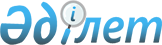 2021 - 2023 жылдарға арналған аудандық маңызы бар қаланың, ауылдың, ауылдық округтердің бюджеттері туралыАқмола облысы Ақкөл аудандық мәслихатының 2020 жылғы 25 желтоқсандағы № С 65-1 шешімі. Ақмола облысының Әділет департаментінде 2021 жылғы 18 қаңтарда № 8328 болып тіркелді.
      Қазақстан Республикасының 2008 жылғы 4 желтоқсандағы Бюджет кодексінің 9-1-бабының 2-тармағына, "Қазақстан Республикасындағы жергілікті мемлекеттік басқару және өзін - өзі басқару туралы" Қазақстан Республикасының 2001 жылғы 23 қаңтардағы Заңының 6-бабының 2-7- тармағына сәйкес, Ақкөл аудандық мәслихаты ШЕШІМ ҚАБЫЛДАДЫ:
      1. 2021 - 2023 жылдарға арналған Ақкөл қаласының бюджеті тиісінше 1, 2 және 3-қосымшаларға сәйкес, соның ішінде 2021 жылға келесі көлемдерде бекітілсін:
      1) кірістер – 446 365,0 мың теңге, соның ішінде:
      салықтық түсімдер – 89 009,3 мың теңге;
      салықтық емес түсімдер – 525,7 мың теңге;
      трансферттердің түсімдері – 356 830,0 мың теңге;
      2) шығындар – 455 815,0 мың теңге;
      3) таза бюджеттік кредит беру - 0,0 мың теңге;
      4) қаржы активтерімен жасалатын операциялар бойынша сальдо – 0,0 мың теңге;
      5) бюджеттің тапшылығы (профициті) – -9 450,0 мың теңге;
      6) бюджеттің тапшылығын қаржыландыру (профицитті пайдалану) – 9 450,0 мың теңге.
      Ескерту. 1-тармақ жаңа редакцияда - Ақмола облысы Ақкөл аудандық мәслихатының 10.12.2021 № С 13-1 (01.01.2021 бастап қолданысқа енгізіледі) шешімімен.


      2. 2021 жылға арналған Ақкөл қаласының бюджетінде аудандық бюджеттен субвенциялар 15 921,0 мың теңге сомасында қарастырылғаны ескерілсін, 2022 жылға бюджетінде аудандық бюджеттен субвенциялар 12 429,0 мың теңге сомасында қарастырылғаны ескерілсін.
      3. 2021 - 2023 жылдарға арналған Урюпинка ауылдық округінің бюджеті тиісінше 4, 5 және 6-қосымшаларға сәйкес, соның ішінде 2021 жылға келесі көлемдерде бекітілсін:
      1) кірістер – 111 931,9 мың теңге, соның ішінде:
      салықтық түсімдер – 4 729,0 мың теңге;
      салықтық емес түсімдер – 17,0 мың теңге;
      трансферттердің түсімдері – 107 185,9 мың теңге;
      2) шығындар – 114 248,0 мың теңге;
      3) таза бюджеттік кредит беру - 0,0 мың теңге;
      4) қаржы активтерімен жасалатын операциялар бойынша сальдо – 0,0 мың теңге;
      5) бюджеттің тапшылығы (профициті) – - 2316,1 мың теңге;
      6) бюджеттің тапшылығын қаржыландыру (профицитті пайдалану) – 2 316,1 мың теңге.
      Ескерту. 3-тармақ жаңа редакцияда - Ақмола облысы Ақкөл аудандық мәслихатының 16.11.2021 № С 11-1 (01.01.2021 бастап қолданысқа енгізіледі) шешімімен.


      4. 2021 - 2023 жылдарға арналған Урюпинка ауылдық округінің бюджетінде аудандық бюджеттен субвенциялар қарастырылғаны ескерілсін:
      2021 жылы – 11 343,0 мың теңге;
      2022 жылы – 10 923,0 мың теңге;
      2023 жылы – 9 928,0 мың теңге.
      5. 2021 - 2023 жылдарға арналған Кеңес ауылдық округінің бюджеті тиісінше 7, 8 және 9-қосымшаларға сәйкес, соның ішінде 2021 жылға келесі көлемдерде бекітілсін:
      1) кірістер – 58 072,5 мың теңге, соның ішінде:
      салықтық түсімдер – 3 178,0 мың теңге;
      трансферттердің түсімдері – 54 894,5 мың теңге;
      2) шығындар – 59 668,6 мың теңге;
      3) таза бюджеттік кредит беру - 0,0 мың теңге;
      4) қаржы активтерімен жасалатын операциялар бойынша сальдо – 0,0 мың теңге;
      5) бюджеттің тапшылығы (профициті) – -1 596,1 мың теңге;
      6) бюджеттің тапшылығын қаржыландыру (профицитті пайдалану) – 1 596,1 мың теңге.
      Ескерту. 5-тармақ жаңа редакцияда - Ақмола облысы Ақкөл аудандық мәслихатының 16.11.2021 № С 11-1 (01.01.2021 бастап қолданысқа енгізіледі) шешімімен.


      6. 2021 - 2023 жылдарға арналған Кеңес ауылдық округінің бюджетінде аудандық бюджеттен субвенциялар қарастырылғаны ескерілсін:
      2021 жылы – 14 974,0 мың теңге;
      2022 жылы – 14 551,0 мың теңге;
      2023 жылы – 13 749,0 мың теңге.
      7. 2021 - 2023 жылдарға арналған Наумовка ауылдық округінің бюджеті тиісінше 10, 11 және 12-қосымшаларға сәйкес, соның ішінде 2021 жылға келесі көлемдерде бекітілсін:
      1) кірістер – 89 771,7 мың теңге, соның ішінде:
      салықтық түсімдер – 2 422,2 мың теңге;
      салықтық емес түсімдер – 499,8 мың теңге;
      трансферттердің түсімдері – 86 849,7 мың теңге;
      2) шығындар – 89 771,7 мың теңге;
      3) таза бюджеттік кредит беру - 0,0 мың теңге;
      4) қаржы активтерімен жасалатын операциялар бойынша сальдо – 0,0 мың теңге;
      5) бюджеттің тапшылығы (профициті) – 0,0 мың теңге;
      6) бюджеттің тапшылығын қаржыландыру (профицитті пайдалану) – 0,0 мың теңге.
      Ескерту. 7-тармақ жаңа редакцияда - Ақмола облысы Ақкөл аудандық мәслихатының 16.11.2021 № С 11-1 (01.01.2021 бастап қолданысқа енгізіледі) шешімімен.


      8. 2021 - 2023 жылдарға арналған Наумовка ауылдық округінің бюджетінде аудандық бюджеттен субвенциялар қарастырылғаны ескерілсін:
      2021 жылы – 15 001,0 мың теңге;
      2022 жылы – 14 351,0 мың теңге;
      2023 жылы – 13 993,0 мың теңге.
      9. 2021 - 2023 жылдарға арналған Қарасай ауылдық округінің бюджеті тиісінше 13, 14 және 15-қосымшаларға сәйкес, соның ішінде 2021 жылға келесі көлемдерде бекітілсін:
      1) кірістер – 46 787,9 мың теңге, соның ішінде:
      салықтық түсімдер – 1 856,4 мың теңге;
      трансферттердің түсімдері – 44 931,5 мың теңге;
      2) шығындар – 47 146,2 мың теңге;
      3) таза бюджеттік кредит беру - 0,0 мың теңге;
      4) қаржы активтерімен жасалатын операциялар бойынша сальдо – 0,0 мың теңге;
      5) бюджеттің тапшылығы (профициті) – -358,3 мың теңге;
      6) бюджеттің тапшылығын қаржыландыру (профицитті пайдалану) – 358,3 мың теңге.";
      Ескерту. 9-тармақ жаңа редакцияда - Ақмола облысы Ақкөл аудандық мәслихатының 16.11.2021 № С 11-1 (01.01.2021 бастап қолданысқа енгізіледі) шешімімен.


      10. 2021 - 2023 жылдарға арналған Қарасай ауылдық округінің бюджетінде аудандық бюджеттен субвенциялар қарастырылғаны ескерілсін:
      2021 жылы – 12 621,0 мың теңге;
      2022 жылы – 12 645,0 мың теңге;
      2023 жылы – 12 293,0 мың теңге.
      11. 2021 - 2023 жылдарға арналған Новорыбинка ауылдық округінің бюджеті тиісінше 16, 17 және 18-қосымшаларға сәйкес, соның ішінде 2021 жылға келесі көлемдерде бекітілсін:
      1) кірістер – 76 045,4 мың теңге, соның ішінде:
      салықтық түсімдер – 2 323,7 мың теңге;
      салықтық емес түсімдер – 371,3 мың теңге;
      трансферттердің түсімдері – 73 350,4 мың теңге;
      2) шығындар – 77 660,4 мың теңге;
      3) таза бюджеттік кредит беру - 0,0 мың теңге;
      4) қаржы активтерімен жасалатын операциялар бойынша сальдо – 0,0 мың теңге;
      5) бюджеттің тапшылығы (профициті) – -1 615,0 мың теңге;
      6) бюджеттің тапшылығын қаржыландыру (профицитті пайдалану) – 1 615,0 мың теңге.
      Ескерту. 11-тармақ жаңа редакцияда - Ақмола облысы Ақкөл аудандық мәслихатының 16.11.2021 № С 11-1 (01.01.2021 бастап қолданысқа енгізіледі) шешімімен.


      12. 2021 - 2023 жылдарға арналған Новорыбинка ауылдық округінің бюджетінде аудандық бюджеттен субвенциялар қарастырылғаны ескерілсін:
      2021 жылы – 10 069,0 мың теңге;
      2022 жылы – 9 907,0 мың теңге;
      2023 жылы – 9 363,0 мың теңге.
      13. 2021 - 2023 жылдарға арналған Еңбек ауылдық округінің бюджеті тиісінше 19, 20 және 21-қосымшаларға сәйкес, соның ішінде 2021 жылға келесі көлемдерде бекітілсін:
      1) кірістер – 29 025,6 мың теңге, соның ішінде:
      салықтық түсімдер – 2 748,7 мың теңге;
      трансферттердің түсімдері – 26 276,9 мың теңге;
      2) шығындар – 30 376,6 мың теңге;
      3) таза бюджеттік кредит беру - 0,0 мың теңге;
      4) қаржы активтерімен жасалатын операциялар бойынша сальдо – 0,0 мың теңге;
      5) бюджеттің тапшылығы (профициті) – -1 351,0 мың теңге;
      6) бюджеттің тапшылығын қаржыландыру (профицитті пайдалану) – 1 351,0 мың теңге.
      Ескерту. 13-тармақ жаңа редакцияда - Ақмола облысы Ақкөл аудандық мәслихатының 16.11.2021 № С 11-1 (01.01.2021 бастап қолданысқа енгізіледі) шешімімен.


      14. 2021 - 2023 жылдарға арналған Еңбек ауылдық округінің бюджетінде аудандық бюджеттен субвенциялар қарастырылғаны ескерілсін:
      2021 жылы – 12 922,0 мың теңге;
      2022 жылы – 13 318,0 мың теңге;
      2023 жылы – 12 664,0 мың теңге.
      15. 2021 - 2023 жылдарға арналған Жалғызқарағай ауылдық округінің бюджеті тиісінше 22, 23 және 24-қосымшаларға сәйкес, соның ішінде 2021 жылға келесі көлемдерде бекітілсін:
      1) кірістер – 61 405,8 мың теңге, соның ішінде:
      салықтық түсімдер – 819,9 мың теңге;
      салықтық емес түсімдер – 660,1 мың теңге;
      трансферттердің түсімдері – 59 925,8 мың теңге;
      2) шығындар – 61 803,8 мың теңге;
      3) таза бюджеттік кредит беру - 0,0 мың теңге;
      4) қаржы активтерімен жасалатын операциялар бойынша сальдо – 0,0 мың теңге;
      5) бюджеттің тапшылығы (профициті) – -398,0 мың теңге;
      6) бюджеттің тапшылығын қаржыландыру (профицитті пайдалану) – 398,0 мың теңге.
      Ескерту. 15-тармақ жаңа редакцияда - Ақмола облысы Ақкөл аудандық мәслихатының 16.11.2021 № С 11-1 (01.01.2021 бастап қолданысқа енгізіледі) шешімімен.


      16. 2021 - 2023 жылдарға арналған Жалғызқарағай ауылдық округінің бюджетінде аудандық бюджеттен субвенциялар қарастырылғаны ескерілсін:
      2021 жылы – 12 561,0 мың теңге;
      2022 жылы – 12 304,0 мың теңге;
      2023 жылы – 12 164,0 мың теңге.
      17. 2021 - 2023 жылдарға арналған Азат ауылының бюджеті тиісінше 25, 26 және 27-қосымшаларға сәйкес, соның ішінде 2021 жылға келесі көлемдерде бекітілсін:
      1) кірістер – 55 848,6 мың теңге, соның ішінде:
      салықтық түсімдер – 2 084,0 мың теңге;
      трансферттердің түсімдері – 53 764,6 мың теңге;
      2) шығындар – 56 916,6 мың теңге;
      3) таза бюджеттік кредит беру - 0,0 мың теңге;
      4) қаржы активтерімен жасалатын операциялар бойынша сальдо – 0,0 мың теңге;
      5) бюджеттің тапшылығы (профициті) – -1 068,0 мың теңге;
      6) бюджеттің тапшылығын қаржыландыру (профицитті пайдалану) – 1 068,0 мың теңге.
      Ескерту. 17-тармақ жаңа редакцияда - Ақмола облысы Ақкөл аудандық мәслихатының 16.11.2021 № С 11-1 (01.01.2021 бастап қолданысқа енгізіледі) шешімімен.


      18. 2021 - 2023 жылдарға арналған Азат ауылының бюджетінде аудандық бюджеттен субвенциялар қарастырылғаны ескерілсін:
      2021 жылы – 11 615,0 мың теңге;
      2022 жылы – 11 080,0 мың теңге;
      2023 жылы – 9 960,0 мың теңге.
      19. 2021 жылға арналған аудандық маңызы бар қала, ауыл, ауылдық округ бюджеттері түсімдерінің құрамында облыстық бюджеттен нысаналы трансферттер 28-қосымшаға сәйкес қарастырылғаны ескерілсін.
      Белгіленген сомадағы нысаналы трансферттерді бөлу қала, ауыл, ауылдық округтер әкімінің шешімімен анықталады.
      20. 2021 жылға арналған аудандық маңызы бар қала, ауыл, ауылдық округ бюджеттері түсімдерінің құрамында аудандық бюджеттен нысаналы трансферттер 29-қосымшаға сәйкес қарастырылғаны ескерілсін.
      Белгіленген сомадағы нысаналы трансферттерді бөлу қала, ауыл, ауылдық округтер әкімінің шешімімен анықталады.
      21. Осы шешім Ақмола облысының Әділет департаментінде мемлекеттік тіркелген күнінен бастап күшіне енеді және 2021 жылғы 1 қаңтардан бастап қолданысқа енгізіледі.
      "КЕЛІСІЛДІ" 2021 жылға арналған Ақкөл қаласының бюджеті
      Ескерту. 1-қосымша жаңа редакцияда - Ақмола облысы Ақкөл аудандық мәслихатының 10.12.2021 № С 13-1 (01.01.2021 бастап қолданысқа енгізіледі) шешімімен. 2022 жылға арналған Ақкөл қаласының бюджеті 2023 жылға арналған Ақкөл қаласының бюджеті 2021 жылға арналған Урюпинка ауылдық округінің бюджеті округінің бюджеті
      Ескерту. 4-қосымша жаңа редакцияда - Ақмола облысы Ақкөл аудандық мәслихатының 16.11.2021 № С 11-1 (01.01.2021 бастап қолданысқа енгізіледі) шешімімен. 2022 жылға арналған Урюпинка ауылдық округінің бюджеті 2023 жылға арналған Урюпинка ауылдық округінің бюджеті 2021 жылға арналған Кеңес ауылдық округінің бюджеті
      Ескерту. 7-қосымша жаңа редакцияда - Ақмола облысы Ақкөл аудандық мәслихатының 16.11.2021 № С 11-1 (01.01.2021 бастап қолданысқа енгізіледі) шешімімен. 2022 жылға арналған Кеңес ауылдық округінің бюджеті 2023 жылға арналған Кеңес ауылдық округінің бюджеті 2021 жылға арналған Наумовка ауылдық округінің бюджеті
      Ескерту. 10-қосымша жаңа редакцияда - Ақмола облысы Ақкөл аудандық мәслихатының 16.11.2021 № С 11-1 (01.01.2021 бастап қолданысқа енгізіледі) шешімімен. 2022 жылға арналған Наумовка ауылдық округінің бюджеті 2023 жылға арналған Наумовка ауылдық округінің бюджеті 2021 жылға арналған Қарасай ауылдық округінің бюджеті
      Ескерту. 13-қосымша жаңа редакцияда - Ақмола облысы Ақкөл аудандық мәслихатының 16.11.2021 № С 11-1 (01.01.2021 бастап қолданысқа енгізіледі) шешімімен. 2022 жылға арналған Қарасай ауылдық округінің бюджеті 2023 жылға арналған Қарасай ауылдық округінің бюджеті 2021 жылға арналған Новорыбинка ауылдық округінің бюджеті
      Ескерту. 16-қосымша жаңа редакцияда - Ақмола облысы Ақкөл аудандық мәслихатының 16.11.2021 № С 11-1 (01.01.2021 бастап қолданысқа енгізіледі) шешімімен. 2022 жылға арналған Новорыбинка ауылдық округінің бюджеті 2023 жылға арналған Новорыбинка ауылдық округінің бюджеті 2021 жылға арналған Еңбек ауылдық округінің бюджеті
      Ескерту. 19-қосымша жаңа редакцияда - Ақмола облысы Ақкөл аудандық мәслихатының 16.11.2021 № С 11-1 (01.01.2021 бастап қолданысқа енгізіледі) шешімімен. 2022 жылға арналған Еңбек ауылдық округінің бюджеті 2023 жылға арналған Еңбек ауылдық округінің бюджеті 2021 жылға арналған Жалғызқарағай ауылдық округінің бюджеті
      Ескерту. 22-қосымша жаңа редакцияда - Ақмола облысы Ақкөл аудандық мәслихатының 16.11.2021 № С 11-1 (01.01.2021 бастап қолданысқа енгізіледі) шешімімен. 2022 жылға арналған Жалғызқарағай ауылдық округінің бюджеті 2023 жылға арналған Жалғызқарағай ауылдық округінің бюджеті 2022 жылға арналған Азат ауылының бюджеті
      Ескерту. 25-қосымша жаңа редакцияда - Ақмола облысы Ақкөл аудандық мәслихатының 16.11.2021 № С 11-1 (01.01.2021 бастап қолданысқа енгізіледі) шешімімен. 2022 жылға арналған Азат ауылының бюджеті 2023 жылға арналған Азат ауылының бюджеті 2021 жылға арналған облыстық бюджеттен аудандық маңызы бар қала, ауыл, ауылдық округ бюджеттерiне нысаналы трансферттер
      Ескерту. 28-қосымша жаңа редакцияда - Ақмола облысы Ақкөл аудандық мәслихатының 10.12.2021 № С 13-1 (01.01.2021 бастап қолданысқа енгізіледі) шешімімен. 2021 жылға арналған аудандық бюджеттен аудандық маңызы бар қала, ауыл, ауылдық округ бюджеттерiне ағымдағы нысаналы трансферттер
      Ескерту. 29-қосымша жаңа редакцияда - Ақмола облысы Ақкөл аудандық мәслихатының 10.12.2021 № С 13-1 (01.01.2021 бастап қолданысқа енгізіледі) шешімімен.
					© 2012. Қазақстан Республикасы Әділет министрлігінің «Қазақстан Республикасының Заңнама және құқықтық ақпарат институты» ШЖҚ РМК
				
      Ақкөл аудандықмәслихаты сессиясыныңтөрағасы

Б.Умербаев

      Ақкөл аудандықмәслихатының хатшысы

Д.Салыбекова

      Ақкөл ауданының әкімі
Ақкөл аудандық мәслихаттың
2020 жылғы 25 желтоқсандағы
№ С 65-1 шешіміне
1-қосымша
Санаты
Санаты
Санаты
Санаты
Сома мың теңге
 Сыныбы
 Сыныбы
 Сыныбы
Сома мың теңге
Кіші сыныбы
Кіші сыныбы
Сома мың теңге
Атаулар
Сома мың теңге
1
2
3
4
5
I. КІРІСТЕР
446 365,0
1
Салықтық түсімдер
89 009,3
01
Табыс салығы
10 505,8
2
Жеке табыс салығы 
10 505,8
04
Меншiкке салынатын салықтар
76 329,1
1
Мүлікке салынатын салықтар
3 463,9
3
Жер салығы
13 665,0
4
Көлiк құралдарына салынатын салық
59 200,2
05
Тауарларға, жұмыстарға және қызметтерге салынатын iшкi салықтар 
2 174,4
4
Кәсiпкерлiк және кәсiби қызметтi жүргiзгенi үшiн алынатын алымдар
2 174,4
2
Салықтық емес түсiмдер
525,7
06
Басқа да салықтық емес түсiмдер
525,7
1
Басқа да салықтық емес түсiмдер
525,7
4
Трансферттердің түсімдері
356 830,0
02
Мемлекеттiк басқарудың жоғары тұрған органдарынан түсетiн трансферттер
356 830,0
3
Аудандардың (облыстық маңызы бар қаланың) бюджетінен трансферттер
356 830,0
Функционалдық топ
Функционалдық топ
Функционалдық топ
Функционалдық топ
Сома мың теңге
Бюджеттік бағдарламалардың әкімшісі
Бюджеттік бағдарламалардың әкімшісі
Бюджеттік бағдарламалардың әкімшісі
Сома мың теңге
Бағдарлама
Бағдарлама
Сома мың теңге
Атауы
Сома мың теңге
1
2
3
4
5
II. Шығындар
455 815,0
01
Жалпы сипаттағы мемлекеттiк қызметтер 
33 227,0
124
Аудандық маңызы бар қала, ауыл, кент, ауылдық округ әкімінің аппараты
33 227,0
001
Аудандық маңызы бар қала, ауыл, кент, ауылдық округ әкімінің қызметін қамтамасыз ету жөніндегі қызметтер
33 227,0
07
Тұрғын үй-коммуналдық шаруашылық
261 755,8
124
Аудандық маңызы бар қала, ауыл, кент, ауылдық округ әкімінің аппараты 
261 755,8
007
Аудандық маңызы бар қаланың, ауылдың, кенттің, ауылдық округтің мемлекеттік тұрғын үй қорының сақталуын ұйымдастыру
500,0
008
Елді мекендердегі көшелерді жарықтандыру
88 320,0
009
Елді мекендердің санитариясын қамтамасыз ету
29 472,8
010
Жерлеу орындарын ұстау және туыстары жоқ адамдарды жерлеу
320,0
011
Елді мекендерді абаттандыру мен көгалдандыру
42 500,0
014
Елді мекендерді сумен жабдықтауды ұйымдастыру
100 643,0
08
Мәдениет, спорт, туризм және ақпараттық кеңістiк
24 790,0
124
Аудандық маңызы бар қала, ауыл, кент, ауылдық округ әкімінің аппараты 
24 790,0
028
Жергілікті деңгейде дене шынықтыру-сауықтыру және спорттық іс-шараларды өткізу
24 790,0
12
Көлiк және коммуникация
136 042,2
124
Аудандық маңызы бар қала, ауыл, кент, ауылдық округ әкімінің аппараты 
136 042,2
012
Аудандық маңызы бар қалаларда, ауылдарда, кенттерде, ауылдық округтерде автомобиль жолдарын салу және реконструкциялау
1 492,2
013
Аудандық маңызы бар қалаларда, ауылдарда, кенттерде, ауылдық округтерде автомобиль жолдарының жұмыс істеуін қамтамасыз ету
134 550,0
III. Таза бюджеттiк кредит беру 
0,0
IV. Қаржы активтерiмен жасалатын операциялар бойынша сальдо 
0,0
V. Бюджеттің тапшылығы (профициті)
-9 450,0
VI. Бюджеттің тапшылығын қаржыландыру (профицитті пайдалану)
9 450,0Ақкөл аудандық мәслихаттың
2020 жылғы 25 желтоқсандағы
№ С 65 - 1 шешіміне
2-қосымша
Санаты
Санаты
Санаты
Санаты
Сома мың теңге
Сыныбы
Сыныбы
Сыныбы
Сома мың теңге
Кіші сыныбы
Кіші сыныбы
Сома мың теңге
Атаулар
Сома мың теңге
1
2
3
4
5
I. КІРІСТЕР
106 253,0
1
Салықтық түсімдер
93 824,0
01
Табыс салығы
9 900,0
2
Жеке табыс салығы 
9 900,0
04
Меншiкке салынатын салықтар
83 137,0
1
Мүлікке салынатын салықтар
1 535,0
3
Жер салығы
14 075,0
4
Көлiк құралдарына салынатын салық
67 527,0
05
Тауарларға, жұмыстарға және қызметтерге салынатын iшкi салықтар 
787,0
4
Кәсiпкерлiк және кәсiби қызметтi жүргiзгенi үшiн алынатын алымдар
787,0
4
Трансферттердің түсімдері
12 429,0
02
Мемлекеттiк басқарудың жоғары тұрған органдарынан түсетiн трансферттер
12 429,0
3
Аудандардың (облыстық маңызы бар қаланың) бюджетінен трансферттер
12 429,0
Функционалдық топ
Функционалдық топ
Функционалдық топ
Функционалдық топ
Сома мың теңге
Бюджеттік бағдарламалардың әкімшісі
Бюджеттік бағдарламалардың әкімшісі
Бюджеттік бағдарламалардың әкімшісі
Сома мың теңге
Бағдарлама
Бағдарлама
Сома мың теңге
Атауы
Сома мың теңге
1
2
3
4
5
II. Шығындар
106 253,0
01
Жалпы сипаттағы мемлекеттiк қызметтер 
24 047,0
124
Аудандық маңызы бар қала, ауыл, кент, ауылдық округ әкімінің аппараты
24 047,0
001
Аудандық маңызы бар қала, ауыл, кент, ауылдық округ әкімінің қызметін қамтамасыз ету жөніндегі қызметтер
24 047,0
07
Тұрғын үй-коммуналдық шаруашылық
66 049,0
124
Аудандық маңызы бар қала, ауыл, кент, ауылдық округ әкімінің аппараты 
66 049,0
007
Аудандық маңызы бар қаланың, ауылдың, кенттің, ауылдық округтің мемлекеттік тұрғын үй қорының сақталуын ұйымдастыру
500,0
008
Елді мекендердегі көшелерді жарықтандыру
45 000,0
009
Елді мекендердің санитариясын қамтамасыз ету
5 029,0
010
Жерлеу орындарын ұстау және туыстары жоқ адамдарды жерлеу
320,0
011
Елді мекендерді абаттандыру мен көгалдандыру
15 200,0
12
Көлiк және коммуникация
16 157,0
124
Аудандық маңызы бар қала, ауыл, кент, ауылдық округ әкімінің аппараты 
16 157,0
013
Аудандық маңызы бар қалаларда, ауылдарда, кенттерде, ауылдық округтерде автомобиль жолдарының жұмыс істеуін қамтамасыз ету
16 157,0
III. Қаржы активтерiмен жасалатын операциялар бойынша сальдо 
0,0
IV. Бюджеттің тапшылығы (профициті)
0,0
V. Бюджеттің тапшылығын қаржыландыру (профицитті пайдалану)
0,0Ақкөл аудандық мәслихаттың
2020 жылғы 25 желтоқсандағы
№ С 65 - 1 шешіміне
3-қосымша
Санаты
Санаты
Санаты
Санаты
Сома мың теңге
Сыныбы
Сыныбы
Сыныбы
Сома мың теңге
Кіші сыныбы
Кіші сыныбы
Сома мың теңге
Атаулар
Сома мың теңге
1
2
3
4
5
I. КІРІСТЕР
166 051,0
1
Салықтық түсімдер
166 051,0
01
Табыс салығы
77 680,0
2
Жеке табыс салығы 
77 680,0
04
Меншiкке салынатын салықтар
87 581,0
1
Мүлікке салынатын салықтар
1 581,0
3
Жер салығы
14 497,0
4
Көлiк құралдарына салынатын салық
71 503,0
05
Тауарларға, жұмыстарға және қызметтерге салынатын iшкi салықтар 
790,0
4
Кәсiпкерлiк және кәсiби қызметтi жүргiзгенi үшiн алынатын алымдар
790,0
Функционалдық топ
Функционалдық топ
Функционалдық топ
Функционалдық топ
Сома мың теңге
Бюджеттік бағдарламалардың әкімшісі
Бюджеттік бағдарламалардың әкімшісі
Бюджеттік бағдарламалардың әкімшісі
Сома мың теңге
Бағдарлама
Бағдарлама
Сома мың теңге
Атауы
Сома мың теңге
1
2
3
4
5
II. Шығындар
166 051,0
01
Жалпы сипаттағы мемлекеттiк қызметтер 
24 048,0
124
Аудандық маңызы бар қала, ауыл, кент, ауылдық округ әкімінің аппараты
24 048,0
001
Аудандық маңызы бар қала, ауыл, кент, ауылдық округ әкімінің қызметін қамтамасыз ету жөніндегі қызметтер
24 048,0
07
Тұрғын үй-коммуналдық шаруашылық
118 982,0
124
Аудандық маңызы бар қала, ауыл, кент, ауылдық округ әкімінің аппараты 
118 982,0
007
Аудандық маңызы бар қаланың, ауылдың, кенттің, ауылдық округтің мемлекеттік тұрғын үй қорының сақталуын ұйымдастыру
500,0
008
Елді мекендердегі көшелерді жарықтандыру
45 000,0
009
Елді мекендердің санитариясын қамтамасыз ету
5 029,0
010
Жерлеу орындарын ұстау және туыстары жоқ адамдарды жерлеу
320,0
011
Елді мекендерді абаттандыру мен көгалдандыру
68 133,0
12
Көлiк және коммуникация
23 021,0
124
Аудандық маңызы бар қала, ауыл, кент, ауылдық округ әкімінің аппараты 
23 021,0
013
Аудандық маңызы бар қалаларда, ауылдарда, кенттерде, ауылдық округтерде автомобиль жолдарының жұмыс істеуін қамтамасыз ету
23 021,0
III. Қаржы активтерiмен жасалатын операциялар бойынша сальдо 
0,0
IV. Бюджеттің тапшылығы (профициті)
0,0
V. Бюджеттің тапшылығын қаржыландыру (профицитті пайдалану)
0,0Ақкөл аудандық мәслихаттың
2020 жылғы 25 желтоқсандағы
№ С 65 - 1 шешіміне
4-қосымша
Санаты
Санаты
Санаты
Санаты
Сома
мың теңге
Сыныбы
Сыныбы
Сыныбы
Сома
мың теңге
Кіші сыныбы
Кіші сыныбы
Сома
мың теңге
Атаулар
Сома
мың теңге
1
2
3
4
5
I. КІРІСТЕР
111 931,9
1
Салықтық түсімдер
4 729,0
04
Меншiкке салынатын салықтар
4 729,0
1
Мүлікке салынатын салықтар
345,0
3
Жер салығы
299,0
4
Көлiк құралдарына салынатын салық
4 085,0
2
Салықтық емес түсiмдер
17,0
02
Мемлекеттік бюджеттен қаржыландырылатын мемлекеттік мекемелердің тауарларды (жұмыстарды, қызметтерді) өткізуінен түсетін түсімдер
17,0
1
Мемлекеттік бюджеттен қаржыландырылатын мемлекеттік мекемелердің тауарларды (жұмыстарды, қызметтерді) өткізуінен түсетін түсімдер
17,0
4
Трансферттердің түсімдері
107 185,9
02
Мемлекеттiк басқарудың жоғары тұрған органдарынан түсетiн трансферттер
107 185,9
3
Аудандардың (облыстық маңызы бар қаланың) бюджетінен трансферттер
107 185,9
Функционалдық топ
Функционалдық топ
Функционалдық топ
Функционалдық топ
Сома
мың теңге
Бюджеттік бағдарламалардың әкімшісі
Бюджеттік бағдарламалардың әкімшісі
Бюджеттік бағдарламалардың әкімшісі
Сома
мың теңге
Бағдарлама
Бағдарлама
Сома
мың теңге
Атауы
Сома
мың теңге
1
2
3
4
5
II. Шығындар
114 248,0
01
Жалпы сипаттағы мемлекеттiк қызметтер 
22 082,8
124
Аудандық маңызы бар қала, ауыл, кент, ауылдық округ әкімінің аппараты 
22 082,8
001
Аудандық маңызы бар қала, ауыл, кент, ауылдық округ әкімінің қызметін қамтамасыз ету жөніндегі қызметтер
22 082,8
07
Тұрғын үй-коммуналдық шаруашылық
48 915,1
124
Аудандық маңызы бар қала, ауыл, кент, ауылдық округ әкімінің аппараты 
48 915,1
008
Елді мекендердегі көшелерді жарықтандыру
19 100,0
009
Елді мекендердің санитариясын қамтамасыз ету
1 500,0
014
Елді мекендерді сумен жабдықтауды ұйымдастыру
28 315,1
12
Көлiк және коммуникация
43 250,0
124
Аудандық маңызы бар қала, ауыл, кент, ауылдық округ әкімінің аппараты 
43 250,0
013
Аудандық маңызы бар қалаларда, ауылдарда, кенттерде, ауылдық округтерде автомобиль жолдарының жұмыс істеуін қамтамасыз ету
43 250,0
15
Трансферттер
0,1
124
Аудандық маңызы бар қала, ауыл, кент, ауылдық округ әкімінің аппараты 
0,1
048
Пайдаланылмаған (толық пайдаланылмаған) нысаналы трансферттерді қайтару
0,1
III. Таза бюджеттiк кредит беру 
0,0
IV. Қаржы активтерiмен жасалатын операциялар бойынша сальдо 
0,0
V. Бюджеттің тапшылығы (профициті)
-2 316,1
VI. Бюджеттің тапшылығын қаржыландыру (профицитті пайдалану)
2 316,1Ақкөл аудандық мәслихаттың
2020 жылғы 25 желтоқсандағы
№ С 65 - 1 шешіміне
5-қосымша
Санаты
Санаты
Санаты
Санаты
Сома мың теңге
Сыныбы
Сыныбы
Сыныбы
Сома мың теңге
Кіші сыныбы
Кіші сыныбы
Сома мың теңге
Атаулар
Сома мың теңге
1
2
3
4
5
I. КІРІСТЕР
16 089,0
1
Салықтық түсімдер
5 166,0
04
Меншiкке салынатын салықтар
5 166,0
1
Мүлікке салынатын салықтар
52,0
3
Жер салығы
508,0
4
Көлiк құралдарына салынатын салық
4 606,0
4
Трансферттердің түсімдері
10 923,0
02
Мемлекеттiк басқарудың жоғары тұрған органдарынан түсетiн трансферттер
10 923,0
3
Аудандардың (облыстық маңызы бар қаланың) бюджетінен трансферттер
10 923,0
Функционалдық топ
Функционалдық топ
Функционалдық топ
Функционалдық топ
Сома мың теңге
Бюджеттік бағдарламалардың әкімшісі
Бюджеттік бағдарламалардың әкімшісі
Бюджеттік бағдарламалардың әкімшісі
Сома мың теңге
Бағдарлама
Бағдарлама
Сома мың теңге
Атауы
Сома мың теңге
1
2
3
4
5
II. Шығындар
16 089,0
01
Жалпы сипаттағы мемлекеттiк қызметтер 
13 120,0
124
Аудандық маңызы бар қала, ауыл, кент, ауылдық округ әкімінің аппараты 
13 120,0
001
Аудандық маңызы бар қала, ауыл, кент, ауылдық округ әкімінің қызметін қамтамасыз ету жөніндегі қызметтер
13 120,0
07
Тұрғын үй-коммуналдық шаруашылық
1 969,0
124
Аудандық маңызы бар қала, ауыл, кент, ауылдық округ әкімінің аппараты 
1 969,0
008
Елді мекендердегі көшелерді жарықтандыру
1 700,0
014
Елді мекендерді сумен жабдықтауды ұйымдастыру
269,0
12
Көлiк және коммуникация
1 000,0
124
Аудандық маңызы бар қала, ауыл, кент, ауылдық округ әкімінің аппараты 
1 000,0
013
Аудандық маңызы бар қалаларда, ауылдарда, кенттерде, ауылдық округтерде автомобиль жолдарының жұмыс істеуін қамтамасыз ету
1 000,0
III. Қаржы активтерiмен жасалатын операциялар бойынша сальдо 
0,0
IV. Бюджеттің тапшылығы (профициті)
0,0
V. Бюджеттің тапшылығын қаржыландыру (профицитті пайдалану)
0,0Ақкөл аудандық мәслихаттың
2020 жылғы 25 желтоқсандағы
№ С 65 - 1 шешіміне
6-қосымша
Санаты
Санаты
Санаты
Санаты
Сома мың теңге
Сыныбы
Сыныбы
Сыныбы
Сома мың теңге
Кіші сыныбы
Кіші сыныбы
Сома мың теңге
Атаулар
Сома мың теңге
1
2
3
4
5
I. КІРІСТЕР
16 089,0
1
Салықтық түсімдер
6 161,0
01
Табыс салығы
871,0
2
Жеке табыс салығы 
871,0
04
Меншiкке салынатын салықтар
5 290,0
1
Мүлікке салынатын салықтар
54,0
3
Жер салығы
520,0
4
Көлiк құралдарына салынатын салық
4 716,0
4
Трансферттердің түсімдері
9 928,0
02
Мемлекеттiк басқарудың жоғары тұрған органдарынан түсетiн трансферттер
9 928,0
3
Аудандардың (облыстық маңызы бар қаланың) бюджетінен трансферттер
9 928,0
Функционалдық топ
Функционалдық топ
Функционалдық топ
Функционалдық топ
Сома мың теңге
Бюджеттік бағдарламалардың әкімшісі
Бюджеттік бағдарламалардың әкімшісі
Бюджеттік бағдарламалардың әкімшісі
Сома мың теңге
Бағдарлама
Бағдарлама
Сома мың теңге
Атауы
Сома мың теңге
1
2
3
4
5
II. Шығындар
16 089,0
01
Жалпы сипаттағы мемлекеттiк қызметтер 
13 120,0
124
Аудандық маңызы бар қала, ауыл, кент, ауылдық округ әкімінің аппараты 
13 120,0
001
Аудандық маңызы бар қала, ауыл, кент, ауылдық округ әкімінің қызметін қамтамасыз ету жөніндегі қызметтер
13 120,0
07
Тұрғын үй-коммуналдық шаруашылық
1 969,0
124
Аудандық маңызы бар қала, ауыл, кент, ауылдық округ әкімінің аппараты 
1 969,0
008
Елді мекендердегі көшелерді жарықтандыру
1 700,0
014
Елді мекендерді сумен жабдықтауды ұйымдастыру
269,0
12
Көлiк және коммуникация
1 000,0
124
Аудандық маңызы бар қала, ауыл, кент, ауылдық округ әкімінің аппараты 
1 000,0
013
Аудандық маңызы бар қалаларда, ауылдарда, кенттерде, ауылдық округтерде автомобиль жолдарының жұмыс істеуін қамтамасыз ету
1 000,0
III. Қаржы активтерiмен жасалатын операциялар бойынша сальдо 
0,0
IV. Бюджеттің тапшылығы (профициті)
0,0
V. Бюджеттің тапшылығын қаржыландыру (профицитті пайдалану)
0,0Ақкөл аудандық мәслихаттың
2020 жылғы 25 желтоқсандағы
№ С 65 -1 шешіміне
7-қосымша
Санаты
Санаты
Санаты
Санаты
Сома
мың теңге
Сыныбы
Сыныбы
Сыныбы
Сома
мың теңге
Кіші сыныбы
Кіші сыныбы
Сома
мың теңге
Атаулар
Сома
мың теңге
1
2
3
4
5
I. КІРІСТЕР
58 072,5
1
Салықтық түсімдер
3 178,0
04
Меншiкке салынатын салықтар
3 178,0
1
Мүлікке салынатын салықтар
437,0
3
Жер салығы
360,0
4
Көлiк құралдарына салынатын салық
2 381,0
4
Трансферттердің түсімдері
54 894,5
02
Мемлекеттiк басқарудың жоғары тұрған органдарынан түсетiн трансферттер
54 894,5
3
Аудандардың (облыстық маңызы бар қаланың) бюджетінен трансферттер
54 894,5
Функционалдық топ
Функционалдық топ
Функционалдық топ
Функционалдық топ
Сома
мың теңге
Бюджеттік бағдарламалардың әкімшісі
Бюджеттік бағдарламалардың әкімшісі
Бюджеттік бағдарламалардың әкімшісі
Сома
мың теңге
Бағдарлама
Бағдарлама
Сома
мың теңге
Атауы
Сома
мың теңге
1
2
3
4
5
II. Шығындар
59 668,6
01
Жалпы сипаттағы мемлекеттiк қызметтер 
22 870,3
124
Аудандық маңызы бар қала, ауыл, кент, ауылдық округ әкімінің аппараты
22 870,3
001
Аудандық маңызы бар қала, ауыл, кент, ауылдық округ әкімінің қызметін қамтамасыз ету жөніндегі қызметтер
22 870,3
07
Тұрғын үй-коммуналдық шаруашылық
34 570,2
124
Аудандық маңызы бар қала, ауыл, кент, ауылдық округ әкімінің аппараты 
34 570,2
008
Елді мекендердегі көшелерді жарықтандыру
23 546,0
009
Елді мекендердің санитариясын қамтамасыз ету
2 410,5
011
Елді мекендерді абаттандыру мен көгалдандыру
1 500,0
014
Елді мекендерді сумен жабдықтауды ұйымдастыру
7 113,7
12
Көлiк және коммуникация
2 228,0
124
Аудандық маңызы бар қала, ауыл, кент, ауылдық округ әкімінің аппараты 
2 228,0
013
Аудандық маңызы бар қалаларда, ауылдарда, кенттерде, ауылдық округтерде автомобиль жолдарының жұмыс істеуін қамтамасыз ету
2 228,0
15
Трансферттер
0,1
124
Аудандық маңызы бар қала, ауыл, кент, ауылдық округ әкімінің аппараты 
0,1
048
Пайдаланылмаған (толық пайдаланылмаған) нысаналы трансферттерді қайтару
0,1
III. Таза бюджеттiк кредит беру 
0,0
IV. Қаржы активтерiмен жасалатын операциялар бойынша сальдо 
0,0
V. Бюджеттің тапшылығы (профициті)
-1 596,1
VI. Бюджеттің тапшылығын қаржыландыру (профицитті пайдалану)
1 596,1Ақкөл аудандық мәслихаттың
2020 жылғы 25 желтоқсандағы
№ С 65 - 1 шешіміне
8-қосымша
Санаты
Санаты
Санаты
Санаты
Сома мың теңге
Сыныбы
Сыныбы
Сыныбы
Сома мың теңге
Кіші сыныбы
Кіші сыныбы
Сома мың теңге
Атаулар
Сома мың теңге
1
2
3
4
5
I. КІРІСТЕР
17 921,0
1
Салықтық түсімдер
3 370,0
04
Меншiкке салынатын салықтар
3 370,0
1
Мүлікке салынатын салықтар
50,0
3
Жер салығы
550,0
4
Көлiк құралдарына салынатын салық
2 770,0
4
Трансферттердің түсімдері
14 551,0
02
Мемлекеттiк басқарудың жоғары тұрған органдарынан түсетiн трансферттер
14 551,0
3
Аудандардың (облыстық маңызы бар қаланың) бюджетінен трансферттер
14 551,0
Функционалдық топ
Функционалдық топ
Функционалдық топ
Функционалдық топ
Сома мың теңге
Бюджеттік бағдарламалардың әкімшісі
Бюджеттік бағдарламалардың әкімшісі
Бюджеттік бағдарламалардың әкімшісі
Сома мың теңге
Бағдарлама
Бағдарлама
Сома мың теңге
Атауы
Сома мың теңге
1
2
3
4
5
II. Шығындар
17 921,0
01
Жалпы сипаттағы мемлекеттiк қызметтер 
15 393,0
124
Аудандық маңызы бар қала, ауыл, кент, ауылдық округ әкімінің аппараты
15 393,0
001
Аудандық маңызы бар қала, ауыл, кент, ауылдық округ әкімінің қызметін қамтамасыз ету жөніндегі қызметтер
15 393,0
07
Тұрғын үй-коммуналдық шаруашылық
1 300,0
124
Аудандық маңызы бар қала, ауыл, кент, ауылдық округ әкімінің аппараты 
1 300,0
008
Елді мекендердегі көшелерді жарықтандыру
1 000,0
014
Елді мекендерді сумен жабдықтауды ұйымдастыру
300,0
12
Көлiк және коммуникация
1 228,0
124
Аудандық маңызы бар қала, ауыл, кент, ауылдық округ әкімінің аппараты 
1 228,0
013
Аудандық маңызы бар қалаларда, ауылдарда, кенттерде, ауылдық округтерде автомобиль жолдарының жұмыс істеуін қамтамасыз ету
1 228,0
III. Қаржы активтерiмен жасалатын операциялар бойынша сальдо 
0,0
IV. Бюджеттің тапшылығы (профициті)
0,0
V. Бюджеттің тапшылығын қаржыландыру (профицитті пайдалану)
0,0Ақкөл аудандық мәслихаттың
2020 жылғы 25 желтоқсандағы
№ С 65 - 1 шешіміне
9-қосымша
Санаты
Санаты
Санаты
Санаты
Сома мың теңге
Сыныбы
Сыныбы
Сыныбы
Сома мың теңге
Кіші сыныбы
Кіші сыныбы
Сома мың теңге
Атаулар
Сома мың теңге
1
2
3
4
5
I. КІРІСТЕР
17 929,0
1
Салықтық түсімдер
4 180,0
01
Табыс салығы
611,0
2
Жеке табыс салығы 
611,0
04
Меншiкке салынатын салықтар
3 569,0
1
Мүлікке салынатын салықтар
52,0
3
Жер салығы
567,0
4
Көлiк құралдарына салынатын салық
2 950,0
4
Трансферттердің түсімдері
13 749,0
02
Мемлекеттiк басқарудың жоғары тұрған органдарынан түсетiн трансферттер
13 749,0
3
Аудандардың (облыстық маңызы бар қаланың) бюджетінен трансферттер
13 749,0
Функционалдық топ
Функционалдық топ
Функционалдық топ
Функционалдық топ
Сома мың теңге
Бюджеттік бағдарламалардың әкімшісі
Бюджеттік бағдарламалардың әкімшісі
Бюджеттік бағдарламалардың әкімшісі
Сома мың теңге
Бағдарлама
Бағдарлама
Сома мың теңге
Атауы
Сома мың теңге
1
2
3
4
5
II. Шығындар
17 929,0
01
Жалпы сипаттағы мемлекеттiк қызметтер 
15 401,0
124
Аудандық маңызы бар қала, ауыл, кент, ауылдық округ әкімінің аппараты
15 401,0
001
Аудандық маңызы бар қала, ауыл, кент, ауылдық округ әкімінің қызметін қамтамасыз ету жөніндегі қызметтер
15 401,0
07
Тұрғын үй-коммуналдық шаруашылық
1 300,0
124
Аудандық маңызы бар қала, ауыл, кент, ауылдық округ әкімінің аппараты 
1 300,0
008
Елді мекендердегі көшелерді жарықтандыру
1 000,0
014
Елді мекендерді сумен жабдықтауды ұйымдастыру
300,0
12
Көлiк және коммуникация
1 228,0
124
Аудандық маңызы бар қала, ауыл, кент, ауылдық округ әкімінің аппараты 
1 228,0
013
Аудандық маңызы бар қалаларда, ауылдарда, кенттерде, ауылдық округтерде автомобиль жолдарының жұмыс істеуін қамтамасыз ету
1 228,0
III. Қаржы активтерiмен жасалатын операциялар бойынша сальдо 
0,0
IV. Бюджеттің тапшылығы (профициті)
0,0
V. Бюджеттің тапшылығын қаржыландыру (профицитті пайдалану)
0,0Ақкөл аудандық мәслихаттың
2020 жылғы 25 желтоқсандағы
№ С 65 - 1 шешіміне
10-қосымша
Санаты
Санаты
Санаты
Санаты
Сома
мың теңге
Сыныбы
Сыныбы
Сыныбы
Сома
мың теңге
Кіші сыныбы
Кіші сыныбы
Сома
мың теңге
Атаулар
Сома
мың теңге
1
2
3
4
5
I. КІРІСТЕР
89 771,7
1
Салықтық түсімдер
2 422,2
04
Меншiкке салынатын салықтар
2 422,2
1
Мүлікке салынатын салықтар
111,6
3
Жер салығы
179,2
4
Көлiк құралдарына салынатын салық
2 131,4
2
Салықтық емес түсiмдер
499,8
06
Басқа да салықтық емес түсiмдер
499,8
1
Басқа да салықтық емес түсiмдер
499,8
4
Трансферттердің түсімдері
86 849,7
02
Мемлекеттiк басқарудың жоғары тұрған органдарынан түсетiн трансферттер
86 849,7
3
Аудандардың (облыстық маңызы бар қаланың) бюджетінен трансферттер
86 849,7
Функционалдық топ
Функционалдық топ
Функционалдық топ
Функционалдық топ
Сома мың теңге
Бюджеттік бағдарламалардың әкімшісі
Бюджеттік бағдарламалардың әкімшісі
Бюджеттік бағдарламалардың әкімшісі
Сома мың теңге
Бағдарлама
Бағдарлама
Сома мың теңге
Атауы
Сома мың теңге
1
2
3
4
5
II. Шығындар
89 771,7
01
Жалпы сипаттағы мемлекеттiк қызметтер 
18 815,9
124
Аудандық маңызы бар қала, ауыл, кент, ауылдық округ әкімінің аппараты
18 815,9
001
Аудандық маңызы бар қала, ауыл, кент, ауылдық округ әкімінің қызметін қамтамасыз ету жөніндегі қызметтер
18 815,9
07
Тұрғын үй-коммуналдық шаруашылық
33 851,1
124
Аудандық маңызы бар қала, ауыл, кент, ауылдық округ әкімінің аппараты 
33 851,1
008
Елді мекендердегі көшелерді жарықтандыру
13 536,5
011
Елді мекендерді абаттандыру мен көгалдандыру
1 458,0
014
Елді мекендерді сумен жабдықтауды ұйымдастыру
18 856,6
08
Мәдениет, спорт, туризм және ақпараттық кеңістiк
13 000,0
124
Аудандық маңызы бар қала, ауыл, кент, ауылдық округ әкімінің аппараты 
13 000,0
028
Жергілікті деңгейде дене шынықтыру-сауықтыру және спорттық іс-шараларды өткізу
13 000,0
12
Көлiк және коммуникация
24 104,7
124
Аудандық маңызы бар қала, ауыл, кент, ауылдық округ әкімінің аппараты 
24 104,7
013
Аудандық маңызы бар қалаларда, ауылдарда, кенттерде, ауылдық округтерде автомобиль жолдарының жұмыс істеуін қамтамасыз ету
24 104,7
III. Таза бюджеттiк кредит беру 
0,0
IV. Қаржы активтерiмен жасалатын операциялар бойынша сальдо 
0,0
V. Бюджеттің тапшылығы (профициті)
0,0
VI. Бюджеттің тапшылығын қаржыландыру (профицитті пайдалану)
0,0Ақкөл аудандық мәслихаттың
2020 жылғы 25 желтоқсандағы
№ С 65 - 1 шешіміне
11-қосымша
Санаты
Санаты
Санаты
Санаты
Сома мың теңге
Сыныбы
Сыныбы
Сыныбы
Сома мың теңге
Кіші сыныбы
Кіші сыныбы
Сома мың теңге
Атаулар
Сома мың теңге
1
2
3
4
5
I. КІРІСТЕР
17 627,0
1
Салықтық түсімдер
3 096,0
04
Меншiкке салынатын салықтар
3 096,0
1
Мүлікке салынатын салықтар
34,0
3
Жер салығы
145,0
4
Көлiк құралдарына салынатын салық
2 917,0
4
Трансферттердің түсімдері
14 531,0
02
Мемлекеттiк басқарудың жоғары тұрған органдарынан түсетiн трансферттер
14 531,0
3
Аудандардың (облыстық маңызы бар қаланың) бюджетінен трансферттер
14 531,0
Функционалдық топ
Функционалдық топ
Функционалдық топ
Функционалдық топ
Сома мың теңге
Бюджеттік бағдарламалардың әкімшісі
Бюджеттік бағдарламалардың әкімшісі
Бюджеттік бағдарламалардың әкімшісі
Сома мың теңге
Бағдарлама
Бағдарлама
Сома мың теңге
Атауы
Сома мың теңге
1
2
3
4
5
II. Шығындар
17 627,0
01
Жалпы сипаттағы мемлекеттiк қызметтер 
13 054,0
124
Аудандық маңызы бар қала, ауыл, кент, ауылдық округ әкімінің аппараты
13 054,0
001
Аудандық маңызы бар қала, ауыл, кент, ауылдық округ әкімінің қызметін қамтамасыз ету жөніндегі қызметтер
13 054,0
07
Тұрғын үй-коммуналдық шаруашылық
1 573,0
124
Аудандық маңызы бар қала, ауыл, кент, ауылдық округ әкімінің аппараты 
1 573,0
011
Елді мекендерді абаттандыру мен көгалдандыру
1 000,0
014
Елді мекендерді сумен жабдықтауды ұйымдастыру
573,0
12
Көлiк және коммуникация
3 000,0
124
Аудандық маңызы бар қала, ауыл, кент, ауылдық округ әкімінің аппараты 
3 000,0
013
Аудандық маңызы бар қалаларда, ауылдарда, кенттерде, ауылдық округтерде автомобиль жолдарының жұмыс істеуін қамтамасыз ету
3 000,0
III. Қаржы активтерiмен жасалатын операциялар бойынша сальдо 
0,0
IV. Бюджеттің тапшылығы (профициті)
0,0
V. Бюджеттің тапшылығын қаржыландыру (профицитті пайдалану)
0,0Ақкөл аудандық мәслихаттың
2020 жылғы 25 желтоқсандағы
№ С 65 - 1 шешіміне
12-қосымша
Санаты
Санаты
Санаты
Санаты
Сома мың теңге
Сыныбы
Сыныбы
Сыныбы
Сома мың теңге
Кіші сыныбы
Кіші сыныбы
Сома мың теңге
Атаулар
Сома мың теңге
1
2
3
4
5
I. КІРІСТЕР
17 731,0
1
Салықтық түсімдер
3 738,0
01
Табыс салығы
443,0
2
Жеке табыс салығы 
443,0
04
Меншiкке салынатын салықтар
3 295,0
1
Мүлікке салынатын салықтар
36,0
3
Жер салығы
150,0
4
Көлiк құралдарына салынатын салық
3 109,0
4
Трансферттердің түсімдері
13 993,0
02
Мемлекеттiк басқарудың жоғары тұрған органдарынан түсетiн трансферттер
13 993,0
3
Аудандардың (облыстық маңызы бар қаланың) бюджетінен трансферттер
13 993,0
Функционалдық топ
Функционалдық топ
Функционалдық топ
Функционалдық топ
Сома мың теңге
Бюджеттік бағдарламалардың әкімшісі
Бюджеттік бағдарламалардың әкімшісі
Бюджеттік бағдарламалардың әкімшісі
Сома мың теңге
Бағдарлама
Бағдарлама
Сома мың теңге
Атауы
Сома мың теңге
1
2
3
4
5
II. Шығындар
17 731,0
01
Жалпы сипаттағы мемлекеттiк қызметтер 
13 158,0
124
Аудандық маңызы бар қала, ауыл, кент, ауылдық округ әкімінің аппараты
13 158,0
001
Аудандық маңызы бар қала, ауыл, кент, ауылдық округ әкімінің қызметін қамтамасыз ету жөніндегі қызметтер
13 158,0
07
Тұрғын үй-коммуналдық шаруашылық
1 573,0
124
Аудандық маңызы бар қала, ауыл, кент, ауылдық округ әкімінің аппараты 
1 573,0
011
Елді мекендерді абаттандыру мен көгалдандыру
1 000,0
014
Елді мекендерді сумен жабдықтауды ұйымдастыру
573,0
12
Көлiк және коммуникация
3 000,0
124
Аудандық маңызы бар қала, ауыл, кент, ауылдық округ әкімінің аппараты 
3 000,0
013
Аудандық маңызы бар қалаларда, ауылдарда, кенттерде, ауылдық округтерде автомобиль жолдарының жұмыс істеуін қамтамасыз ету
3 000,0
III. Қаржы активтерiмен жасалатын операциялар бойынша сальдо 
0,0
IV. Бюджеттің тапшылығы (профициті)
0,0
V. Бюджеттің тапшылығын қаржыландыру (профицитті пайдалану)
0,0Ақкөл аудандық мәслихаттың
2020 жылғы 25 желтоқсандағы
№ С 65 - 1 шешіміне
13-қосымша
Санаты
Санаты
Санаты
Санаты
Сома
мың теңге
Сыныбы
Сыныбы
Сыныбы
Сома
мың теңге
Кіші сыныбы
Кіші сыныбы
Сома
мың теңге
Атаулар
Сома
мың теңге
1
2
3
4
5
I. КІРІСТЕР
46 787,9
1
Салықтық түсімдер
1 856,4
04
Меншiкке салынатын салықтар
1 856,4
1
Мүлікке салынатын салықтар
95,3
3
Жер салығы
64,9
4
Көлiк құралдарына салынатын салық
1 696,2
4
Трансферттердің түсімдері
44 931,5
02
Мемлекеттiк басқарудың жоғары тұрған органдарынан түсетiн трансферттер
44 931,5
3
Аудандардың (облыстық маңызы бар қаланың) бюджетінен трансферттер
44 931,5
Функционалдық топ
Функционалдық топ
Функционалдық топ
Функционалдық топ
Сома мың теңге
Бюджеттік бағдарламалардың әкімшісі
Бюджеттік бағдарламалардың әкімшісі
Бюджеттік бағдарламалардың әкімшісі
Сома мың теңге
Бағдарлама
Бағдарлама
Сома мың теңге
Атауы
Сома мың теңге
1
2
3
4
5
II. Шығындар
47 146,2
01
Жалпы сипаттағы мемлекеттiк қызметтер 
18 454,5
124
Аудандық маңызы бар қала, ауыл, кент, ауылдық округ әкімінің аппараты
18 454,5
001
Аудандық маңызы бар қала, ауыл, кент, ауылдық округ әкімінің қызметін қамтамасыз ету жөніндегі қызметтер
18 454,5
07
Тұрғын үй-коммуналдық шаруашылық
13 858,0
124
Аудандық маңызы бар қала, ауыл, кент, ауылдық округ әкімінің аппараты 
13 858,0
008
Елді мекендердегі көшелерді жарықтандыру
10 700,0
009
Елді мекендердің санитариясын қамтамасыз ету
300,0
011
Елді мекендерді абаттандыру мен көгалдандыру
1 500,0
014
Елді мекендерді сумен жабдықтауды ұйымдастыру
1 358,0
08
Мәдениет, спорт, туризм және ақпараттық кеңістiк
13 000,0
124
Аудандық маңызы бар қала, ауыл, кент, ауылдық округ әкімінің аппараты 
13 000,0
028
Жергілікті деңгейде дене шынықтыру-сауықтыру және спорттық іс-шараларды өткізу
13 000,0
12
Көлiк және коммуникация
1 833,7
124
Аудандық маңызы бар қала, ауыл, кент, ауылдық округ әкімінің аппараты 
1 833,7
013
Аудандық маңызы бар қалаларда, ауылдарда, кенттерде, ауылдық округтерде автомобиль жолдарының жұмыс істеуін қамтамасыз ету
1 833,7
III. Таза бюджеттiк кредит беру 
0,0
IV. Қаржы активтерiмен жасалатын операциялар бойынша сальдо 
0,0
V. Бюджеттің тапшылығы (профициті)
-358,3
VI. Бюджеттің тапшылығын қаржыландыру (профицитті пайдалану)
358,3Ақкөл аудандық мәслихаттың
2020 жылғы 25 желтоқсандағы
№ С 65 - 1 шешіміне
14-қосымша
Санаты
Санаты
Санаты
Санаты
Сома мың теңге
Сыныбы
Сыныбы
Сыныбы
Сома мың теңге
Кіші сыныбы
Кіші сыныбы
Сома мың теңге
Атаулар
Сома мың теңге
1
2
3
4
5
I. КІРІСТЕР
14 321,0
1
Салықтық түсімдер
1 676,0
04
Меншiкке салынатын салықтар
1 676,0
1
Мүлікке салынатын салықтар
18,0
3
Жер салығы
38,0
4
Көлiк құралдарына салынатын салық
1 620,0
4
Трансферттердің түсімдері
12 645,0
02
Мемлекеттiк басқарудың жоғары тұрған органдарынан түсетiн трансферттер
12 645,0
3
Аудандардың (облыстық маңызы бар қаланың) бюджетінен трансферттер
12 645,0
Функционалдық топ
Функционалдық топ
Функционалдық топ
Функционалдық топ
Сома мың теңге
Бюджеттік бағдарламалардың әкімшісі
Бюджеттік бағдарламалардың әкімшісі
Бюджеттік бағдарламалардың әкімшісі
Сома мың теңге
Бағдарлама
Бағдарлама
Сома мың теңге
Атауы
Сома мың теңге
1
2
3
4
5
II. Шығындар
14 321,0
01
Жалпы сипаттағы мемлекеттiк қызметтер 
13 333,0
124
Аудандық маңызы бар қала, ауыл, кент, ауылдық округ әкімінің аппараты
13 333,0
001
Аудандық маңызы бар қала, ауыл, кент, ауылдық округ әкімінің қызметін қамтамасыз ету жөніндегі қызметтер
13 333,0
07
Тұрғын үй-коммуналдық шаруашылық
488,0
124
Аудандық маңызы бар қала, ауыл, кент, ауылдық округ әкімінің аппараты 
488,0
014
Елді мекендерді сумен жабдықтауды ұйымдастыру
488,0
12
Көлiк және коммуникация
500,0
124
Аудандық маңызы бар қала, ауыл, кент, ауылдық округ әкімінің аппараты 
500,0
013
Аудандық маңызы бар қалаларда, ауылдарда, кенттерде, ауылдық округтерде автомобиль жолдарының жұмыс істеуін қамтамасыз ету
500,0
III. Қаржы активтерiмен жасалатын операциялар бойынша сальдо 
0,0
IV. Бюджеттің тапшылығы (профициті)
0,0
V. Бюджеттің тапшылығын қаржыландыру (профицитті пайдалану)
0,0Ақкөл аудандық мәслихаттың
2020 жылғы 25 желтоқсандағы
№ С 65 - 1 шешіміне
15-қосымша
Санаты
Санаты
Санаты
Санаты
Сома мың теңге
Сыныбы
Сыныбы
Сыныбы
Сома мың теңге
Кіші сыныбы
Кіші сыныбы
Сома мың теңге
Атаулар
Сома мың теңге
1
2
3
4
5
I. КІРІСТЕР
14 321,0
1
Салықтық түсімдер
2 028,0
01
Табыс салығы
250,0
2
Жеке табыс салығы 
250,0
04
Меншiкке салынатын салықтар
1 778,0
1
Мүлікке салынатын салықтар
19,0
3
Жер салығы
42,0
4
Көлiк құралдарына салынатын салық
1 717,0
4
Трансферттердің түсімдері
12 293,0
02
Мемлекеттiк басқарудың жоғары тұрған органдарынан түсетiн трансферттер
12 293,0
3
Аудандардың (облыстық маңызы бар қаланың) бюджетінен трансферттер
12 293,0
Функционалдық топ
Функционалдық топ
Функционалдық топ
Функционалдық топ
Сома мың теңге
Бюджеттік бағдарламалардың әкімшісі
Бюджеттік бағдарламалардың әкімшісі
Бюджеттік бағдарламалардың әкімшісі
Сома мың теңге
Бағдарлама
Бағдарлама
Сома мың теңге
Атауы
Сома мың теңге
1
2
3
4
5
II. Шығындар
14 321,0
01
Жалпы сипаттағы мемлекеттiк қызметтер 
13 333,0
124
Аудандық маңызы бар қала, ауыл, кент, ауылдық округ әкімінің аппараты
13 333,0
001
Аудандық маңызы бар қала, ауыл, кент, ауылдық округ әкімінің қызметін қамтамасыз ету жөніндегі қызметтер
13 333,0
07
Тұрғын үй-коммуналдық шаруашылық
488,0
124
Аудандық маңызы бар қала, ауыл, кент, ауылдық округ әкімінің аппараты 
488,0
014
Елді мекендерді сумен жабдықтауды ұйымдастыру
488,0
12
Көлiк және коммуникация
500,0
124
Аудандық маңызы бар қала, ауыл, кент, ауылдық округ әкімінің аппараты 
500,0
013
Аудандық маңызы бар қалаларда, ауылдарда, кенттерде, ауылдық округтерде автомобиль жолдарының жұмыс істеуін қамтамасыз ету
500,0
III. Қаржы активтерiмен жасалатын операциялар бойынша сальдо 
0,0
IV. Бюджеттің тапшылығы (профициті)
0,0
V. Бюджеттің тапшылығын қаржыландыру (профицитті пайдалану)
0,0Ақкөл аудандық мәслихаттың
2020 жылғы 25 желтоқсандағы
№ С 65 - 1 шешіміне
16-қосымша
Санаты
Санаты
Санаты
Санаты
Сома
мың теңге
Сыныбы
Сыныбы
Сыныбы
Сома
мың теңге
Кіші сыныбы
Кіші сыныбы
Сома
мың теңге
Атаулар
Сома
мың теңге
1
2
3
4
5
I. КІРІСТЕР
76 045,4
1
Салықтық түсімдер
2 323,7
01
Табыс салығы
452,7
2
Жеке табыс салығы 
452,7
04
Меншiкке салынатын салықтар
1 871,0
1
Мүлікке салынатын салықтар
81,8
3
Жер салығы
138,2
4
Көлiк құралдарына салынатын салық
1 651,0
2
Салықтық емес түсiмдер
371,3
06
Басқа да салықтық емес түсiмдер
371,3
1
Басқа да салықтық емес түсiмдер
371,3
4
Трансферттердің түсімдері
73 350,4
02
Мемлекеттiк басқарудың жоғары тұрған органдарынан түсетiн трансферттер
73 350,4
3
Аудандардың (облыстық маңызы бар қаланың) бюджетінен трансферттер
73 350,4
Функционалдық топ
Функционалдық топ
Функционалдық топ
Функционалдық топ
Сомамың теңге
Бюджеттік бағдарламалардың әкімшісі
Бюджеттік бағдарламалардың әкімшісі
Бюджеттік бағдарламалардың әкімшісі
Сомамың теңге
Бағдарлама
Бағдарлама
Сомамың теңге
Атауы
Сомамың теңге
1
2
3
4
5
II. Шығындар
77 660,4
01
Жалпы сипаттағы мемлекеттiк қызметтер 
21 121,3
124
Аудандық маңызы бар қала, ауыл, кент, ауылдық округ әкімінің аппараты
21 121,3
001
Аудандық маңызы бар қала, ауыл, кент, ауылдық округ әкімінің қызметін қамтамасыз ету жөніндегі қызметтер
16 621,3
022
Мемлекеттік органның күрделі шығыстары
4 500,0
07
Тұрғын үй-коммуналдық шаруашылық
33 964,1
124
Аудандық маңызы бар қала, ауыл, кент, ауылдық округ әкімінің аппараты 
33 964,1
008
Елді мекендердегі көшелерді жарықтандыру
15 546,9
009
Елді мекендердің санитариясын қамтамасыз ету
2 300,0
011
Елді мекендерді абаттандыру мен көгалдандыру
300,0
014
Елді мекендерді сумен жабдықтауды ұйымдастыру
15 817,2
12
Көлiк және коммуникация
22 575,0
124
Аудандық маңызы бар қала, ауыл, кент, ауылдық округ әкімінің аппараты 
22 575,0
013
Аудандық маңызы бар қалаларда, ауылдарда, кенттерде, ауылдық округтерде автомобиль жолдарының жұмыс істеуін қамтамасыз ету
22 575,0
III. Таза бюджеттiк кредит беру 
0,0
IV. Қаржы активтерiмен жасалатын операциялар бойынша сальдо 
0,0
V. Бюджеттің тапшылығы (профициті)
-1 615,0
VI. Бюджеттің тапшылығын қаржыландыру (профицитті пайдалану)
1 615,0Ақкөл аудандық мәслихаттың
2020 жылғы 25 желтоқсандағы
№ С 65 - 1 шешіміне
17-қосымша
Санаты
Санаты
Санаты
Санаты
Сома мың теңге
Сыныбы
Сыныбы
Сыныбы
Сома мың теңге
Кіші сыныбы
Кіші сыныбы
Сома мың теңге
Атаулар
Сома мың теңге
1
2
3
4
5
I. КІРІСТЕР
12 766,0
1
Салықтық түсімдер
2 859,0
04
Меншiкке салынатын салықтар
2 859,0
1
Мүлікке салынатын салықтар
45,0
3
Жер салығы
83,0
4
Көлiк құралдарына салынатын салық
2 731,0
4
Трансферттердің түсімдері
9 907,0
02
Мемлекеттiк басқарудың жоғары тұрған органдарынан түсетiн трансферттер
9 907,0
3
Аудандардың (облыстық маңызы бар қаланың) бюджетінен трансферттер
9 907,0
Функционалдық топ
Функционалдық топ
Функционалдық топ
Функционалдық топ
Сома мың теңге
Бюджеттік бағдарламалардың әкімшісі
Бюджеттік бағдарламалардың әкімшісі
Бюджеттік бағдарламалардың әкімшісі
Сома мың теңге
Бағдарлама
Бағдарлама
Сома мың теңге
Атауы
Сома мың теңге
1
2
3
4
5
II. Шығындар
12 766,0
01
Жалпы сипаттағы мемлекеттiк қызметтер 
11 426,0
124
Аудандық маңызы бар қала, ауыл, кент, ауылдық округ әкімінің аппараты
11 426,0
001
Аудандық маңызы бар қала, ауыл, кент, ауылдық округ әкімінің қызметін қамтамасыз ету жөніндегі қызметтер
11 426,0
07
Тұрғын үй-коммуналдық шаруашылық
380,0
124
Аудандық маңызы бар қала, ауыл, кент, ауылдық округ әкімінің аппараты 
380,0
014
Елді мекендерді сумен жабдықтауды ұйымдастыру
380,0
12
Көлiк және коммуникация
960,0
124
Аудандық маңызы бар қала, ауыл, кент, ауылдық округ әкімінің аппараты 
960,0
013
Аудандық маңызы бар қалаларда, ауылдарда, кенттерде, ауылдық округтерде автомобиль жолдарының жұмыс істеуін қамтамасыз ету
960,0
III. Қаржы активтерiмен жасалатын операциялар бойынша сальдо 
0,0
IV. Бюджеттің тапшылығы (профициті)
0,0
V. Бюджеттің тапшылығын қаржыландыру (профицитті пайдалану)
0,0Ақкөл аудандық мәслихаттың
2020 жылғы 25 желтоқсандағы
№ С 65 - 1 шешіміне
18-қосымша
Санаты
Санаты
Санаты
Санаты
Сома мың теңге
Сыныбы
Сыныбы
Сыныбы
Сома мың теңге
Кіші сыныбы
Кіші сыныбы
Сома мың теңге
Атаулар
Сома мың теңге
1
2
3
4
5
I. КІРІСТЕР
12 766,0
1
Салықтық түсімдер
3 403,0
01
Табыс салығы
374,0
2
Жеке табыс салығы 
374,0
04
Меншiкке салынатын салықтар
3 029,0
1
Мүлікке салынатын салықтар
48,0
3
Жер салығы
86,0
4
Көлiк құралдарына салынатын салық
2 895,0
4
Трансферттердің түсімдері
9 363,0
02
Мемлекеттiк басқарудың жоғары тұрған органдарынан түсетiн трансферттер
9 363,0
3
Аудандардың (облыстық маңызы бар қаланың) бюджетінен трансферттер
9 363,0
Функционалдық топ
Функционалдық топ
Функционалдық топ
Функционалдық топ
Сома мың тенге
Бюджеттік бағдарламалардың әкімшісі
Бюджеттік бағдарламалардың әкімшісі
Бюджеттік бағдарламалардың әкімшісі
Сома мың тенге
Бағдарлама
Бағдарлама
Сома мың тенге
Атауы
Сома мың тенге
1
2
3
4
5
II. Шығындар
12 766,0
01
Жалпы сипаттағы мемлекеттiк қызметтер 
11 426,0
124
Аудандық маңызы бар қала, ауыл, кент, ауылдық округ әкімінің аппараты
11 426,0
001
Аудандық маңызы бар қала, ауыл, кент, ауылдық округ әкімінің қызметін қамтамасыз ету жөніндегі қызметтер
11 426,0
07
Тұрғын үй-коммуналдық шаруашылық
380,0
124
Аудандық маңызы бар қала, ауыл, кент, ауылдық округ әкімінің аппараты 
380,0
014
Елді мекендерді сумен жабдықтауды ұйымдастыру
380,0
12
Көлiк және коммуникация
960,0
124
Аудандық маңызы бар қала, ауыл, кент, ауылдық округ әкімінің аппараты 
960,0
013
Аудандық маңызы бар қалаларда, ауылдарда, кенттерде, ауылдық округтерде автомобиль жолдарының жұмыс істеуін қамтамасыз ету
960,0
III. Қаржы активтерiмен жасалатын операциялар бойынша сальдо 
0,0
IV. Бюджеттің тапшылығы (профициті)
0,0
V. Бюджеттің тапшылығын қаржыландыру (профицитті пайдалану)
0,0Ақкөл аудандық мәслихаттың
2020 жылғы 25 желтоқсандағы
№ С 65 - 1 шешіміне
19-қосымша
Санаты
Санаты
Санаты
Санаты
Сома
мың теңге
Сыныбы
Сыныбы
Сыныбы
Сома
мың теңге
Кіші сыныбы
Кіші сыныбы
Сома
мың теңге
Атаулар
Сома
мың теңге
1
2
3
4
5
I. КІРІСТЕР
29 025,6
1
Салықтық түсімдер
2 748,7
01
Табыс салығы
129,1
2
Жеке табыс салығы 
129,1
04
Меншiкке салынатын салықтар
2 619,6
1
Мүлікке салынатын салықтар
97,5
3
Жер салығы
121,8
4
Көлiк құралдарына салынатын салық
2 400,3
4
Трансферттердің түсімдері
26 276,9
02
Мемлекеттiк басқарудың жоғары тұрған органдарынан түсетiн трансферттер
26 276,9
3
Аудандардың (облыстық маңызы бар қаланың) бюджетінен трансферттер
26 276,9
Функционалдық топ
Функционалдық топ
Функционалдық топ
Функционалдық топ
Сома
мың теңге
Бюджеттік бағдарламалардың әкімшісі
Бюджеттік бағдарламалардың әкімшісі
Бюджеттік бағдарламалардың әкімшісі
Сома
мың теңге
Бағдарлама
Бағдарлама
Сома
мың теңге
Атауы
Сома
мың теңге
1
2
3
4
5
II. Шығындар
30 376,6
01
Жалпы сипаттағы мемлекеттiк қызметтер 
21 534,6
124
Аудандық маңызы бар қала, ауыл, кент, ауылдық округ әкімінің аппараты
21 534,6
001
Аудандық маңызы бар қала, ауыл, кент, ауылдық округ әкімінің қызметін қамтамасыз ету жөніндегі қызметтер
17 034,6
022
Мемлекеттік органның күрделі шығыстары
4 500,0
07
Тұрғын үй-коммуналдық шаруашылық
7 222,0
124
Аудандық маңызы бар қала, ауыл, кент, ауылдық округ әкімінің аппараты 
7 222,0
008
Елді мекендердегі көшелерді жарықтандыру
1 200,0
009
Елді мекендердің санитариясын қамтамасыз ету
1 606,0
011
Елді мекендерді абаттандыру мен көгалдандыру
1 831,0
014
Елді мекендерді сумен жабдықтауды ұйымдастыру
2 585,0
12
Көлiк және коммуникация
1 620,0
124
Аудандық маңызы бар қала, ауыл, кент, ауылдық округ әкімінің аппараты 
1 620,0
013
Аудандық маңызы бар қалаларда, ауылдарда, кенттерде, ауылдық округтерде автомобиль жолдарының жұмыс істеуін қамтамасыз ету
1 620,0
III. Таза бюджеттiк кредит беру 
0,0
IV. Қаржы активтерiмен жасалатын операциялар бойынша сальдо 
0,0
V. Бюджеттің тапшылығы (профициті)
-1 351,0
VI. Бюджеттің тапшылығын қаржыландыру (профицитті пайдалану)
1 351,0Ақкөл аудандық мәслихаттың
2020 жылғы 25 желтоқсандағы
№ С 65 - 1 шешіміне
20-қосымша
Санаты
Санаты
Санаты
Санаты
Сома мың теңге
Сыныбы
Сыныбы
Сыныбы
Сома мың теңге
Кіші сыныбы
Кіші сыныбы
Сома мың теңге
Атаулар
Сома мың теңге
1
2
3
4
5
I. КІРІСТЕР
15 711,0
1
Салықтық түсімдер
2 393,0
04
Меншiкке салынатын салықтар
2 393,0
1
Мүлікке салынатын салықтар
38,0
3
Жер салығы
168,0
4
Көлiк құралдарына салынатын салық
2 187,0
4
Трансферттердің түсімдері
13 318,0
02
Мемлекеттiк басқарудың жоғары тұрған органдарынан түсетiн трансферттер
13 318,0
3
Аудандардың (облыстық маңызы бар қаланың) бюджетінен трансферттер
13 318,0
Функционалдық топ
Функционалдық топ
Функционалдық топ
Функционалдық топ
Сома мың теңге
Бюджеттік бағдарламалардың әкімшісі
Бюджеттік бағдарламалардың әкімшісі
Бюджеттік бағдарламалардың әкімшісі
Сома мың теңге
Бағдарлама
Бағдарлама
Сома мың теңге
Атауы
Сома мың теңге
1
2
3
4
5
II. Шығындар
15 711,0
01
Жалпы сипаттағы мемлекеттiк қызметтер 
12 311,0
124
Аудандық маңызы бар қала, ауыл, кент, ауылдық округ әкімінің аппараты
12 311,0
001
Аудандық маңызы бар қала, ауыл, кент, ауылдық округ әкімінің қызметін қамтамасыз ету жөніндегі қызметтер
12 311,0
07
Тұрғын үй-коммуналдық шаруашылық
2 400,0
124
Аудандық маңызы бар қала, ауыл, кент, ауылдық округ әкімінің аппараты 
2 400,0
008
Елді мекендердегі көшелерді жарықтандыру
1 200,0
014
Елді мекендерді сумен жабдықтауды ұйымдастыру
1 200,0
12
Көлiк және коммуникация
1 000,0
124
Аудандық маңызы бар қала, ауыл, кент, ауылдық округ әкімінің аппараты 
1 000,0
013
Аудандық маңызы бар қалаларда, ауылдарда, кенттерде, ауылдық округтерде автомобиль жолдарының жұмыс істеуін қамтамасыз ету
1 000,0
III. Қаржы активтерiмен жасалатын операциялар бойынша сальдо 
0,0
IV. Бюджеттің тапшылығы (профициті)
0,0
V. Бюджеттің тапшылығын қаржыландыру (профицитті пайдалану)
0,0Ақкөл аудандық мәслихаттың
2020 жылғы 25 желтоқсандағы
№ С 65 - 1 шешіміне
21-қосымша
Санаты
Санаты
Санаты
Санаты
Сома мың теңге
Сыныбы
Сыныбы
Сыныбы
Сома мың теңге
Кіші сыныбы
Кіші сыныбы
Сома мың теңге
Атаулар
Сома мың теңге
1
2
3
4
5
I. КІРІСТЕР
15 975,0
1
Салықтық түсімдер
3 311,0
01
Табыс салығы
768,0
2
Жеке табыс салығы 
768,0
04
Меншiкке салынатын салықтар
2 543,0
1
Мүлікке салынатын салықтар
39,0
3
Жер салығы
175,0
4
Көлiк құралдарына салынатын салық
2 329,0
4
Трансферттердің түсімдері
12 664,0
02
Мемлекеттiк басқарудың жоғары тұрған органдарынан түсетiн трансферттер
12 664,0
3
Аудандардың (облыстық маңызы бар қаланың) бюджетінен трансферттер
12 664,0
Функционалдық топ
Функционалдық топ
Функционалдық топ
Функционалдық топ
Сома мың теңге
Бюджеттік бағдарламалардың әкімшісі
Бюджеттік бағдарламалардың әкімшісі
Бюджеттік бағдарламалардың әкімшісі
Сома мың теңге
Бағдарлама
Бағдарлама
Сома мың теңге
Атауы
Сома мың теңге
1
2
3
4
5
II. Шығындар
15 975,0
01
Жалпы сипаттағы мемлекеттiк қызметтер 
12 575,0
124
Аудандық маңызы бар қала, ауыл, кент, ауылдық округ әкімінің аппараты
12 575,0
001
Аудандық маңызы бар қала, ауыл, кент, ауылдық округ әкімінің қызметін қамтамасыз ету жөніндегі қызметтер
12 575,0
07
Тұрғын үй-коммуналдық шаруашылық
2 400,0
124
Аудандық маңызы бар қала, ауыл, кент, ауылдық округ әкімінің аппараты 
2 400,0
008
Елді мекендердегі көшелерді жарықтандыру
1 200,0
014
Елді мекендерді сумен жабдықтауды ұйымдастыру
1 200,0
12
Көлiк және коммуникация
1 000,0
124
Аудандық маңызы бар қала, ауыл, кент, ауылдық округ әкімінің аппараты 
1 000,0
013
Аудандық маңызы бар қалаларда, ауылдарда, кенттерде, ауылдық округтерде автомобиль жолдарының жұмыс істеуін қамтамасыз ету
1 000,0
III. Қаржы активтерiмен жасалатын операциялар бойынша сальдо 
0,0
IV. Бюджеттің тапшылығы (профициті)
0,0
V. Бюджеттің тапшылығын қаржыландыру (профицитті пайдалану)
0,0Ақкөл аудандық мәслихаттың
2020 жылғы 25 желтоқсандағы
№ С 65 - 1 шешіміне
22-қосымша
Санаты
Санаты
Санаты
Санаты
Сома
мың теңге
Сыныбы
Сыныбы
Сыныбы
Сома
мың теңге
Кіші сыныбы
Кіші сыныбы
Сома
мың теңге
Атаулар
Сома
мың теңге
1
2
3
4
5
I. КІРІСТЕР
61 405,8
1
Салықтық түсімдер
819,9
04
Меншiкке салынатын салықтар
819,9
1
Мүлікке салынатын салықтар
33,4
3
Жер салығы
11,2
4
Көлiк құралдарына салынатын салық
775,3
2
Салықтық емес түсiмдер
660,1
06
Басқа да салықтық емес түсiмдер
660,1
1
Басқа да салықтық емес түсiмдер
660,1
4
Трансферттердің түсімдері
59 925,8
02
Мемлекеттiк басқарудың жоғары тұрған органдарынан түсетiн трансферттер
59 925,8
3
Аудандардың (облыстық маңызы бар қаланың) бюджетінен трансферттер
59 925,8
Функционалдық топ
Функционалдық топ
Функционалдық топ
Функционалдық топ
Сома
мың теңге
Бюджеттік бағдарламалардың әкімшісі
Бюджеттік бағдарламалардың әкімшісі
Бюджеттік бағдарламалардың әкімшісі
Сома
мың теңге
Бағдарлама
Бағдарлама
Сома
мың теңге
Атауы
Сома
мың теңге
1
2
3
4
5
II. Шығындар
61 803,8
01
Жалпы сипаттағы мемлекеттiк қызметтер 
24 396,5
124
Аудандық маңызы бар қала, ауыл, кент, ауылдық округ әкімінің аппараты
24 396,5
001
Аудандық маңызы бар қала, ауыл, кент, ауылдық округ әкімінің қызметін қамтамасыз ету жөніндегі қызметтер
24 396,5
07
Тұрғын үй-коммуналдық шаруашылық
16 593,3
124
Аудандық маңызы бар қала, ауыл, кент, ауылдық округ әкімінің аппараты 
16 593,3
008
Елді мекендердегі көшелерді жарықтандыру
11 000,0
009
Елді мекендердің санитариясын қамтамасыз ету
1 076,0
014
Елді мекендерді сумен жабдықтауды ұйымдастыру
4 517,3
12
Көлiк және коммуникация
20 814,0
124
Аудандық маңызы бар қала, ауыл, кент, ауылдық округ әкімінің аппараты 
20 814,0
013
Аудандық маңызы бар қалаларда, ауылдарда, кенттерде, ауылдық округтерде автомобиль жолдарының жұмыс істеуін қамтамасыз ету
20 814,0
III. Таза бюджеттiк кредит беру 
0,0
IV. Қаржы активтерiмен жасалатын операциялар бойынша сальдо 
0,0
V. Бюджеттің тапшылығы (профициті)
-398,0
VI. Бюджеттің тапшылығын қаржыландыру (профицитті пайдалану)
398,0Ақкөл аудандық мәслихаттың
2020 жылғы 25 желтоқсандағы
№ С 65 - 1 шешіміне
23-қосымша
Санаты
Санаты
Санаты
Санаты
Сома мың теңге
Сыныбы
Сыныбы
Сыныбы
Сома мың теңге
Кіші сыныбы
Кіші сыныбы
Сома мың теңге
Атаулар
Сома мың теңге
1
2
3
4
5
I. КІРІСТЕР
13 319,0
1
Салықтық түсімдер
1 015,0
04
Меншiкке салынатын салықтар
1 015,0
1
Мүлікке салынатын салықтар
18,0
3
Жер салығы
164,0
4
Көлiк құралдарына салынатын салық
833,0
4
Трансферттердің түсімдері
12 304,0
02
Мемлекеттiк басқарудың жоғары тұрған органдарынан түсетiн трансферттер
12 304,0
3
Аудандардың (облыстық маңызы бар қаланың) бюджетінен трансферттер
12 304,0
Функционалдық топ
Функционалдық топ
Функционалдық топ
Функционалдық топ
Сома мың теңге
Бюджеттік бағдарламалардың әкімшісі
Бюджеттік бағдарламалардың әкімшісі
Бюджеттік бағдарламалардың әкімшісі
Сома мың теңге
Бағдарлама
Бағдарлама
Сома мың теңге
Атауы
Сома мың теңге
1
2
3
4
5
II. Шығындар
13 319,0
01
Жалпы сипаттағы мемлекеттiк қызметтер 
12 704,0
124
Аудандық маңызы бар қала, ауыл, кент, ауылдық округ әкімінің аппараты
12 704,0
001
Аудандық маңызы бар қала, ауыл, кент, ауылдық округ әкімінің қызметін қамтамасыз ету жөніндегі қызметтер
12 704,0
07
Тұрғын үй-коммуналдық шаруашылық
115,0
124
Аудандық маңызы бар қала, ауыл, кент, ауылдық округ әкімінің аппараты 
115,0
014
Елді мекендерді сумен жабдықтауды ұйымдастыру
115,0
12
Көлiк және коммуникация
500,0
124
Аудандық маңызы бар қала, ауыл, кент, ауылдық округ әкімінің аппараты 
500,0
013
Аудандық маңызы бар қалаларда, ауылдарда, кенттерде, ауылдық округтерде автомобиль жолдарының жұмыс істеуін қамтамасыз ету
500,0
III. Қаржы активтерiмен жасалатын операциялар бойынша сальдо 
0,0
IV. Бюджеттің тапшылығы (профициті)
0,0
V. Бюджеттің тапшылығын қаржыландыру (профицитті пайдалану)
0,0Ақкөл аудандық мәслихаттың
2020 жылғы 25 желтоқсандағы
№ С 65 - 1 шешіміне
24-қосымша
Санаты
Санаты
Санаты
Санаты
Сома мың теңге
Сыныбы
Сыныбы
Сыныбы
Сома мың теңге
Кіші сыныбы
Кіші сыныбы
Сома мың теңге
Атаулар
Сома мың теңге
1
2
3
4
5
I. КІРІСТЕР
13 319,0
1
Салықтық түсімдер
1 155,0
01
Табыс салығы
79,0
2
Жеке табыс салығы 
79,0
04
Меншiкке салынатын салықтар
1 076,0
1
Мүлікке салынатын салықтар
19,0
3
Жер салығы
170,0
4
Көлiк құралдарына салынатын салық
887,0
4
Трансферттердің түсімдері
12 164,0
02
Мемлекеттiк басқарудың жоғары тұрған органдарынан түсетiн трансферттер
12 164,0
3
Аудандардың (облыстық маңызы бар қаланың) бюджетінен трансферттер
12 164,0
Функционалдық топ
Функционалдық топ
Функционалдық топ
Функционалдық топ
Сома мың теңге
Бюджеттік бағдарламалардың әкімшісі
Бюджеттік бағдарламалардың әкімшісі
Бюджеттік бағдарламалардың әкімшісі
Сома мың теңге
Бағдарлама
Бағдарлама
Сома мың теңге
Атауы
Сома мың теңге
1
2
3
4
5
II. Шығындар
13 319,0
01
Жалпы сипаттағы мемлекеттiк қызметтер 
12 704,0
124
Аудандық маңызы бар қала, ауыл, кент, ауылдық округ әкімінің аппараты
12 704,0
001
Аудандық маңызы бар қала, ауыл, кент, ауылдық округ әкімінің қызметін қамтамасыз ету жөніндегі қызметтер
12 704,0
07
Тұрғын үй-коммуналдық шаруашылық
115,0
124
Аудандық маңызы бар қала, ауыл, кент, ауылдық округ әкімінің аппараты 
115,0
014
Елді мекендерді сумен жабдықтауды ұйымдастыру
115,0
12
Көлiк және коммуникация
500,0
124
Аудандық маңызы бар қала, ауыл, кент, ауылдық округ әкімінің аппараты 
500,0
013
Аудандық маңызы бар қалаларда, ауылдарда, кенттерде, ауылдық округтерде автомобиль жолдарының жұмыс істеуін қамтамасыз ету
500,0
III. Қаржы активтерiмен жасалатын операциялар бойынша сальдо 
0,0
IV. Бюджеттің тапшылығы (профициті)
0,0
V. Бюджеттің тапшылығын қаржыландыру (профицитті пайдалану)
0,0Ақкөл аудандық мәслихаттың
2020 жылғы 25 желтоқсандағы
№ С 65 - 1 шешіміне
25-қосымша
Санаты
Санаты
Санаты
Санаты
Сома
мың теңге
Сыныбы
Сыныбы
Сыныбы
Сома
мың теңге
Кіші сыныбы
Кіші сыныбы
Сома
мың теңге
Атаулар
Сома
мың теңге
1
2
3
4
5
I. КІРІСТЕР
55 848,6
1
Салықтық түсімдер
2 084,0
04
Меншiкке салынатын салықтар
2 084,0
1
Мүлікке салынатын салықтар
95,9
3
Жер салығы
0,0
4
Көлiк құралдарына салынатын салық
1 988,1
4
Трансферттердің түсімдері
53 764,6
02
Мемлекеттiк басқарудың жоғары тұрған органдарынан түсетiн трансферттер
53 764,6
3
Аудандардың (облыстық маңызы бар қаланың) бюджетінен трансферттер
53 764,6
Функционалдық топ
Функционалдық топ
Функционалдық топ
Функционалдық топ
Сома
мың теңге
Бюджеттік бағдарламалардың әкімшісі
Бюджеттік бағдарламалардың әкімшісі
Бюджеттік бағдарламалардың әкімшісі
Сома
мың теңге
Бағдарлама
Бағдарлама
Сома
мың теңге
Атауы
Сома
мың теңге
1
2
3
4
5
II. Шығындар
56 916,6
01
Жалпы сипаттағы мемлекеттiк қызметтер 
22 291,1
124
Аудандық маңызы бар қала, ауыл, кент, ауылдық округ әкімінің аппараты
22 291,1
001
Аудандық маңызы бар қала, ауыл, кент, ауылдық округ әкімінің қызметін қамтамасыз ету жөніндегі қызметтер
17 791,1
022
Мемлекеттік органның күрделі шығыстары
4 500,0
07
Тұрғын үй-коммуналдық шаруашылық
13 702,5
124
Аудандық маңызы бар қала, ауыл, кент, ауылдық округ әкімінің аппараты 
13 702,5
008
Елді мекендердегі көшелерді жарықтандыру
10 624,9
009
Елді мекендердің санитариясын қамтамасыз ету
2 844,0
014
Елді мекендерді сумен жабдықтауды ұйымдастыру
233,6
12
Көлiк және коммуникация
20 923,0
124
Аудандық маңызы бар қала, ауыл, кент, ауылдық округ әкімінің аппараты 
20 923,0
013
Аудандық маңызы бар қалаларда, ауылдарда, кенттерде, ауылдық округтерде автомобиль жолдарының жұмыс істеуін қамтамасыз ету
20 923,0
III. Таза бюджеттiк кредит беру 
0,0
IV. Қаржы активтерiмен жасалатын операциялар бойынша сальдо 
0,0
V. Бюджеттің тапшылығы (профициті)
-1 068,0
VI. Бюджеттің тапшылығын қаржыландыру (профицитті пайдалану)
1 068,0Ақкөл аудандық мәслихаттың
2020 жылғы 25 желтоқсандағы
№ С 65 - 1 шешіміне
26-қосымша
Санаты
Санаты
Санаты
Санаты
Сома мың теңге
Сыныбы
Сыныбы
Сыныбы
Сома мың теңге
Кіші сыныбы
Кіші сыныбы
Сома мың теңге
Атаулар
Сома мың теңге
1
2
3
4
5
I. КІРІСТЕР
13 284,0
1
Салықтық түсімдер
2 204,0
04
Меншiкке салынатын салықтар
2 204,0
1
Мүлікке салынатын салықтар
23,0
3
Жер салығы
275,0
4
Көлiк құралдарына салынатын салық
1 906,0
4
Трансферттердің түсімдері
11 080,0
02
Мемлекеттiк басқарудың жоғары тұрған органдарынан түсетiн трансферттер
11 080,0
3
Аудандардың (облыстық маңызы бар қаланың) бюджетінен трансферттер
11 080,0
Функционалдық топ
Функционалдық топ
Функционалдық топ
Функционалдық топ
Сома мың теңге
Бюджеттік бағдарламалардың әкімшісі
Бюджеттік бағдарламалардың әкімшісі
Бюджеттік бағдарламалардың әкімшісі
Сома мың теңге
Бағдарлама
Бағдарлама
Сома мың теңге
Атауы
Сома мың теңге
1
2
3
4
5
II. Шығындар
13 284,0
01
Жалпы сипаттағы мемлекеттiк қызметтер 
12 016,0
124
Аудандық маңызы бар қала, ауыл, кент, ауылдық округ әкімінің аппараты
12 016,0
001
Аудандық маңызы бар қала, ауыл, кент, ауылдық округ әкімінің қызметін қамтамасыз ету жөніндегі қызметтер
12 016,0
07
Тұрғын үй-коммуналдық шаруашылық
768,0
124
Аудандық маңызы бар қала, ауыл, кент, ауылдық округ әкімінің аппараты 
768,0
009
Елді мекендердің санитариясын қамтамасыз ету
576,0
014
Елді мекендерді сумен жабдықтауды ұйымдастыру
192,0
12
Көлiк және коммуникация
500,0
124
Аудандық маңызы бар қала, ауыл, кент, ауылдық округ әкімінің аппараты 
500,0
013
Аудандық маңызы бар қалаларда, ауылдарда, кенттерде, ауылдық округтерде автомобиль жолдарының жұмыс істеуін қамтамасыз ету
500,0
III. Қаржы активтерiмен жасалатын операциялар бойынша сальдо 
0,0
IV. Бюджеттің тапшылығы (профициті)
0,0
V. Бюджеттің тапшылығын қаржыландыру (профицитті пайдалану)
0,0Ақкөл аудандық мәслихаттың
2020 жылғы 25 желтоқсандағы
№ С 65 - 1 шешіміне
27-қосымша
Санаты
Санаты
Санаты
Санаты
Сома мың теңге
Сыныбы
Сыныбы
Сыныбы
Сома мың теңге
Кіші сыныбы
Кіші сыныбы
Сома мың теңге
Атаулар
Сома мың теңге
1
2
3
4
5
I. КІРІСТЕР
13 321,0
1
Салықтық түсімдер
3 361,0
01
Табыс салығы
1 031,0
2
Жеке табыс салығы 
1 031,0
04
Меншiкке салынатын салықтар
2 330,0
1
Мүлікке салынатын салықтар
25,0
3
Жер салығы
285,0
4
Көлiк құралдарына салынатын салық
2 020,0
4
Трансферттердің түсімдері
9 960,0
02
Мемлекеттiк басқарудың жоғары тұрған органдарынан түсетiн трансферттер
9 960,0
3
Аудандардың (облыстық маңызы бар қаланың) бюджетінен трансферттер
9 960,0
Функционалдық топ
Функционалдық топ
Функционалдық топ
Функционалдық топ
Сома мың теңге
Бюджеттік бағдарламалардың әкімшісі
Бюджеттік бағдарламалардың әкімшісі
Бюджеттік бағдарламалардың әкімшісі
Сома мың теңге
Бағдарлама
Бағдарлама
Сома мың теңге
Атауы
Сома мың теңге
1
2
3
4
5
II. Шығындар
13 321,0
01
Жалпы сипаттағы мемлекеттiк қызметтер 
12 053,0
124
Аудандық маңызы бар қала, ауыл, кент, ауылдық округ әкімінің аппараты
12 053,0
001
Аудандық маңызы бар қала, ауыл, кент, ауылдық округ әкімінің қызметін қамтамасыз ету жөніндегі қызметтер
12 053,0
07
Тұрғын үй-коммуналдық шаруашылық
768,0
124
Аудандық маңызы бар қала, ауыл, кент, ауылдық округ әкімінің аппараты 
768,0
009
Елді мекендердің санитариясын қамтамасыз ету
576,0
014
Елді мекендерді сумен жабдықтауды ұйымдастыру
192,0
12
Көлiк және коммуникация
500,0
124
Аудандық маңызы бар қала, ауыл, кент, ауылдық округ әкімінің аппараты 
500,0
013
Аудандық маңызы бар қалаларда, ауылдарда, кенттерде, ауылдық округтерде автомобиль жолдарының жұмыс істеуін қамтамасыз ету
500,0
III. Қаржы активтерiмен жасалатын операциялар бойынша сальдо 
0,0
IV. Бюджеттің тапшылығы (профициті)
0,0
V. Бюджеттің тапшылығын қаржыландыру (профицитті пайдалану)
0,0Ақкөл аудандық мәслихаттың
2020 жылғы 25 желтоқсандағы
№ С 65-1 шешіміне
28-қосымша
Атауы
Сома мың теңге
1
2
Барлығы
527 579,6
Ағымдағы нысаналы трансферттер
527 579,6
оның iшiнде:
Ақкөл қаласы әкімінің аппараты
249 353,0
Мемлекеттік қызметшілердің еңбегіне ақы төлеуге 
8 920,0
Ақкөл қаласында спорт алаңын орнату
24 790,0
Жол жөндеуге арналған
115 000,0
Сумен жабдықтау және су бұру жүйесін жөндеуге
100 643,0
Ақкөл ауданы Урюпинка ауылдық округі әкімінің аппараты
50 094,1
Мемлекеттік қызметшілердің еңбегіне ақы төлеуге 
3 998,0
Жол жөндеуге арналған
19 650,0
Сумен жабдықтау және су бұру жүйесін жөндеуге
26 446,1
Ақкөл ауданы Кеңес ауылдық округі әкімінің аппараты
16 392,0
Мемлекеттік қызметшілердің еңбегіне ақы төлеуге 
4 392,0
Тұрғын үй-коммуналдық шаруашылықты дамытуға
12 000,0
Ақкөл ауданы Наумовка ауылдық округі әкімінің аппараты
63 689,6
Мемлекеттік қызметшілердің еңбегіне ақы төлеуге 
2 956,0
Наумовка ауылында спорт алаңын орнату
13 000,0
Жол жөндеуге арналған
19 650,0
Сумен жабдықтау және су бұру жүйесін жөндеуге
18 083,6
Тұрғын үй-коммуналдық шаруашылықты дамытуға
10 000,0
Ақкөл ауданы Қарасай ауылдық округі әкімінің аппараты
25 782,0
Мемлекеттік қызметшілердің еңбегіне ақы төлеуге 
2 782,0
Қына ауылында спорт алаңын орнату
13 000,0
Тұрғын үй-коммуналдық шаруашылықты дамытуға
10 000,0
Ақкөл ауданы Новорыбинка ауылдық округі әкімінің аппараты
45 897,7
Мемлекеттік қызметшілердің еңбегіне ақы төлеуге 
2 685,0
Жол жөндеуге арналған
19 650,0
Сумен жабдықтау және су бұру жүйесін жөндеуге
13 562,7
Тұрғын үй-коммуналдық шаруашылықты дамытуға
10 000,0
Ақкөл ауданы Еңбек ауылдық округі әкімінің аппараты
4 586,0
Мемлекеттік қызметшілердің еңбегіне ақы төлеуге 
4 586,0
Ақкөл ауданы Жалғызқарағай ауылдық округі әкімінің аппараты
37 455,2
Мемлекеттік қызметшілердің еңбегіне ақы төлеуге 
3 595,0
Жол жөндеуге арналған
19 650,0
Сумен жабдықтау және су бұру жүйесін жөндеуге
4 210,2
Тұрғын үй-коммуналдық шаруашылықты дамытуға
10 000,0
Ақкөл ауданы Азат ауылы әкімінің аппараты
34 330,0
Мемлекеттік қызметшілердің еңбегіне ақы төлеуге 
4 680,0
Жол жөндеуге арналған
19 650,0
Тұрғын үй-коммуналдық шаруашылықты дамытуға
10 000,0Ақкөл аудандық мәслихаттың
2020 жылғы 25 желтоқсандағы
№ С 65-1 шешіміне
29-қосымша
Атауы
Сома мың теңге
1
2
Барлығы
219 402,7
Ағымдағы нысаналы трансферттер
217 910,5
оның iшiнде:
Ақкөл қаласы әкімінің аппараты
90 063,8
Автомобиль жолдарының жұмыс істеуін қамтамасыз ету
3 000,0
Елдi мекендердегі көшелердi жарықтандыру
35 320,0
Елді мекендердің санитариясын қамтамасыз ету
24 443,8
Елді мекендерді абаттандыруға
27 300,0
Ақкөл ауданы Урюпинка ауылдық округі әкімінің аппараты
45 748,8
Мемлекеттік қызметшілердің еңбегіне ақы төлеуге 
2 561,0
Елдi мекендердегі көшелердi жарықтандыру
18 000,0
Елді мекендердің санитариясын қамтамасыз ету
1 500,0
Мемлекеттік органдардың қызметін қолдау
2 687,8
Автомобиль жолдарының жұмыс істеуін қамтамасыз ету
20 000,0
Сумен жабдықтау жүйесін жөндеуге
1 000,0
Ақкөл ауданы Кеңес ауылдық округі әкімінің аппараты
23 528,5
Мемлекеттік қызметшілердің еңбегіне ақы төлеуге 
1 103,0
Елдi мекендердегі көшелердi жарықтандыру
10 200,0
Елді мекендердің санитариясын қамтамасыз ету
1 460,5
Елді мекендерді абаттандыруға
1 500,0
Елді мекендерді сумен жабдықтауды ұйымдастыру
500,0
Мемлекеттік органдардың қызметін қолдау
2 465,0
Сумен жабдықтау жүйесін жөндеуге
6 300,0
Ақкөл ауданы Наумовка ауылдық округі әкімінің аппараты
8 159,1
Мемлекеттік қызметшілердің еңбегіне ақы төлеуге 
1 416,0
Елдi мекендердегі көшелердi жарықтандыру
3 536,5
Елді мекендерді абаттандыруға
458,0
Автомобиль жолдарының жұмыс істеуін қамтамасыз ету
1 454,7
Сумен жабдықтау жүйесін жөндеуге
200,0
Мемлекеттік органдардың қызметін қолдау
1 093,9
Ақкөл ауданы Қарасай ауылдық округі әкімінің аппараты
6 528,5
Мемлекеттік қызметшілердің еңбегіне ақы төлеуге 
1 416,7
Елдi мекендердегі көшелердi жарықтандыру
700,0
Автомобиль жолдарының жұмыс істеуін қамтамасыз ету
700,0
Елді мекендерді абаттандыруға
1 500,0
Елді мекендердің санитариясын қамтамасыз ету
300,0
Елді мекендерді сумен жабдықтауды ұйымдастыру
870,0
Мемлекеттік органдардың қызметін қолдау
1 041,8
Ақкөл ауданы Новорыбинка ауылдық округі әкімінің аппараты
17 383,7
Мемлекеттік қызметшілердің еңбегіне ақы төлеуге 
1 260,5
Автомобиль жолдарының жұмыс істеуін қамтамасыз ету
1 500,0
Елдi мекендердегі көшелердi жарықтандыру
5 546,9
Сумен жабдықтау жүйесін жөндеуге
1 976,3
Елді мекендердің санитариясын қамтамасыз ету
2 300,0
Елді мекендерді абаттандыруға
300,0
Мемлекеттік органның күрделі шығыстарына
4 500,0
Ақкөл ауданы Еңбек ауылдық округі әкімінің аппараты
8 768,9
Мемлекеттік қызметшілердің еңбегіне ақы төлеуге 
1 013,0
Елді мекендердің санитариясын қамтамасыз ету
600,0
Елді мекендерді абаттандыруға
1 831,0
Мемлекеттік органдардың қызметін қолдау
824,9
Мемлекеттік органның күрделі шығыстарына
4 500,0
Ақкөл ауданы Жалғызқарағай ауылдық округі әкімінің аппараты
9 909,6
Мемлекеттік қызметшілердің еңбегіне ақы төлеуге 
1 776,9
Елдi мекендердегі көшелердi жарықтандыру
1 000,0
Елді мекендердің санитариясын қамтамасыз ету
1 076,0
Елді мекендерді сумен жабдықтауды ұйымдастыру
192,1
Мемлекеттік органдардың қызметін қолдау
5 864,6
Ақкөл ауданы Азат ауылы әкімінің аппараты
7 819,6
Мемлекеттік қызметшілердің еңбегіне ақы төлеуге 
1 593,8
Мемлекеттік органдардың қызметін қолдау
600,9
Елдi мекендердегі көшелердi жарықтандыру
624,9
Елді мекендердің санитариясын қамтамасыз ету
500,0
Мемлекеттік органның күрделі шығыстарына
4 500,0
Дамытуға арналған нысаналы трансферттер
1 492,2
оның iшiнде:
1 492,2
Ақкөл қаласы әкімінің аппараты
1 492,2
Көлік инфрақұрылымын дамыту
1 492,2